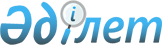 Петропавл қаласының аумағында сайлау учаскелерін құру туралы
					
			Күшін жойған
			
			
		
					Солтүстік Қазақстан облысы Петропавл қаласы әкімінің 2017 жылғы 26 маусымдағы № 25 шешімі. Солтүстік Қазақстан облысының Әділет департаментінде 2017 жылғы 28 шілдеде № 4276 болып тіркелді. Күші жойылды - Солтүстік Қазақстан облысы Петропавл қаласы әкімінің 2019 жылғы 9 қаңтардағы № 01 шешімімен
      Ескерту. Күші жойылды - Солтүстік Қазақстан облысы Петропавл қаласы әкімінің 09.01.2019 № 01 (алғашқы ресми жарияланған күнінен бастап қолданысқа енгізіледі) шешімімен.
      "Қазақстан Республикасындағы сайлау туралы" Қазақстан Республикасының 1995 жылғы 28 қыркүйектегі Конституциялық заңы 23-бабына, "Құқықтық актілер туралы" Қазақстан Республикасының 2016 жылғы 6 сәуірдегі Заңының 27-бабына сәйкес Солтүстік Қазақстан облысы Петропавл қаласының әкімі ШЕШТІ:
      1. Петропавл қаласының аумағында сайлау учаскелері құрылсын, 1-қосымшаға сәйкес.
      2. Петропавл қаласы әкімінің кейбір шешімдерінің күші жойылды деп танылсын, 2-қосымшаға сәйкес. 
      3. Осы шешімнің орындалуын бақылау Петропавл қаласы әкімі аппаратының басшысына жүктелсін.
      4. Осы шешім оны бірінші ресми жариялаған күнінен бастап қолданысқа енгізіледі. Сайлау учаскелері
      № 621 сайлау учаскесі
      Орталығы – "Петропавл қаласы әкімдігінің білім бөлімі" коммуналдық мемлекеттік мекемесінің "№ 12 орта мектеп" коммуналдық мемлекеттік мекемесі, Петр Ефимович Рыжов атындағы көше, 51, тел. 53-89-96
      Шекараларына мына үйлер енеді:
      1-і Карьерный қысқа көшесі: 1, 2, 2А, 3, 3А, 4, 4А, 5, 6, 7, 8, 9, 9Д, 9Е, 10, 10А, 11, 11А, 11Б, 12, 13, 13А, 13Б, 14, 15, 16, 17, 18, 19, 20, 21, 23;
      2-і Водосточная көшесі: 1, 1А, 1Б, 2А, 2Б, 2В, 2, 3, 3А, 3Б, 3Г, 4, 5Г, 5А, 5В, 5, 5Б, 5Д, 5З, 6, 7А, 8, 14, 14А, 15, 16, 16А, 18, 20, 24, 26, 37Г;
      2-і Карьерный қысқа көшесі: 1, 2, 3, 4, 5, 6, 7, 8, 9, 10, 11, 12, 12А, 13, 14, 15, 15А, 16, 17;
      3-і Карьерный қысқа көшесі: 1, 1А, 1Б, 1В, 1Г, 2, 2А, 2Б, 2В, 2Г, 2Д, 2Е, 3, 3А, 4, 4В, 5, 6, 6А, 7, 8, 8А, 9, 10, 11, 11Б, 12, 13, 14, 15, 16, 17, 19, 23, 34, 36;
      Вильямс көшесі: 1, 1А, 1Б, 2, 2А, 2Б, 3, 4, 5, 6, 7, 8, 9, 11, 12, 12А, 13, 14, 15, 16, 17, 19, 21, 23, 25, 27, 29, 30, 31;
      Заозерная көшесі: 1, 1А, 1Б, 3, 4, 5, 6, 7, 8, 9, 10, 11, 13, 15, 16, 17, 18, 19, 20, 21, 22, 23, 25, 26, 28, 29, 30, 31, 33, 34, 35, 35А, 36, 36Б, 38, 39, 41, 41А, 46, 48, 50, 52, 54, 56, 58, 60, 62, 64, 66, 68, 70, 72А, 72Б, 74, 76;
      Карьерная көшесі:2, 3, 4, 5, 6, 7А, 7, 8, 9, 10, 11, 12, 13, 14, 15, 16, 17, 18, 18А, 19, 20, 21, 22,23, 24, 25, 26, 26А, 27, 29, 30, 31, 32, 33, 34, 35, 36, 37, 38, 39, 40, 41, 42, 43, 44, 45, 47, 48, 49, 50, 51, 52, 53, 54, 55,56, 57, 59, 61, 62, 63, 64, 65, 66, 67, 68, 69, 70, 71, 72, 73, 75, 77, 79, 81, 81А, 83, 85, 87;
      Кожевенная көшесі: 1, 1А, 1Б, 2, 4, 5, 7, 8, 9, 10, 10А, 11, 12, 13, 14, 15, 16, 17, 18, 19;
      Лиза Чайкина көшесі: 6, 7, 7А, 8, 11, 12, 15, 16, 17, 17А, 17Б, 17Г, 18, 19, 19А, 20, 21, 22, 23, 25, 26, 27, 27А, 30, 31, 33, 34, 35, 36, 37, 38, 38А, 38Б, 38В, 39, 39А, 39Б, 39В, 39Г, 39Д, 39Е, 39Ж, 40, 41, 41А, 42, 42А, 43, 44, 45, 46, 47, 47А, 48, 49, 49А, 50, 51, 51А, 52, 53, 54, 55, 56, 57, 58, 59, 60, 61, 62, 63, 64, 65, 66, 67, 68, 69, 70, 71, 72, 73, 74, 75, 76, 78, 80, 82, 84, 88, 90, 92, 94, 98, 100, 102, 102А, 104, 106, 108, 110, 112, 114, 116, 118, 120, 122, 124, 126, 128, 130, 132, 134, 136, 138, 140, 142, 144, 146, 148, 150, 152, 154, 156, 158, 160, 162, 164, 166, 168;
      Мамлютка тас жолы: 2, 6, 6А, 11, 12, 13, 14, 15, 15А;
      Молодой кожевенник көшесі: 2, 4, 6, 8, 10, 12, 14, 16, 18, 20;
      Надежда көшесі: 2, 4, 6, 8, 10, 11, 12, 20, 22Б, 24Б;
      Кожевенный қысқа көшесі: 1, 2, 4, 6, 8, 8А, 10, 12, 14;
      Проселочная көшесі: 1, 1А, 3, 4, 5, 6, 7, 8, 9, 9А, 10, 11, 12, 13, 14, 16;
      Петр Ефимович Рыжов атындағы көше: 1, 2, 3, 4, 5, 6, 7, 7А, 7Б, 8, 9, 10, 11, 12, 13, 14, 15, 16, 16А, 17, 18, 18Б, 19, 20, 21, 22, 23, 24, 25, 26, 27, 28, 29, 30, 31, 32, 33, 34, 35, 36, 37, 38, 39, 40, 41, 42, 43, 44, 45, 46, 47, 48, 49,49А, 50, 52, 53, 54, 56, 58, 60, 62, 66, 68, 70, 72, 72А, 74, 76, 80, 82, 82А, 82Б, 82В, 84, 84А, 86, 88,94, 96, 98, 100, 102, 102Б, 104, 106, 108, 110, 112, 116, 118, 120, 122, 124, 126, 128, 130, 130А, 136.
      № 622 сайлау учаскесі 
      Орталығы - "Петропавл қаласы әкімдігінің білім бөлімі" коммуналдық мемлекеттік мекемесінің "№ 13 орта мектеп" коммуналдық мемлекеттік мекемесі, 1-і Заречная көшесі, 59, тел. 50-50-22
      Шекараларына мына үйлер енеді:
      Дачная көшесі: 1; 
      1-і Заречная көшесі: 1, 1А, 2, 2А, 3, 4, 4А, 5, 6, 6А, 7, 8, 9, 10, 10А, 11, 12, 13,14, 14А, 15, 16, 16А, 17, 18, 18А, 18Б, 19, 20, 21, 22, 22А, 22Б, 22В, 23, 24, 25, 26, 27, 28, 29, 30, 31, 32, 33, 35, 36, 36А, 37, 37А, 39, 40, 41, 42, 43, 44, 45, 46, 47, 48, 49, 51, 52,53, 53А, 54, 55, 56, 58, 58А, 59А, 60, 61, 62, 63, 64, 65, 66, 67, 68, 69, 70, 71, 72, 73, 74, 75, 76, 77, 79, 80, 81, 82, 83, 84, 85, 86, 87, 88, 89, 90, 91, 92, 93, 94, 95, 96, 97, 98, 99, 100Б, 101, 102, 103, 104, 105, 106, 107, 108, 109,110, 111,112, 113, 114, 115, 116, 117, 117Б, 118, 119, 120, 121, 121А, 122, 123, 124, 124А, 125, 126, 127, 128, 129, 130, 131, 132,133, 134, 136, 138, 140, 142, 144, 146, 148, 150;
      1-і Заречный қысқа көшесі: 1, 1А, 3;
      2-і Заречная көшесі: 1, 1А, 2, 2А, 2Б, 3, 4, 4А, 5, 6, 6А, 7, 7А, 8, 9, 9А, 10, 10А, 10Б, 11, 11А, 12, 12Б, 13, 13А, 14, 14А, 15, 16, 17, 18, 19, 20, 21, 22, 23, 23А, 24, 25, 26, 27, 27А, 27Б, 28, 29, 31, 32, 33А, 34, 35, 36, 37, 38, 39, 40, 41, 42, 44, 45, 47, 48, 49, 51, 51А, 54, 56, 58, 58А, 60, 60А,60Б.
      № 623 сайлау учаскесі 
      Орталығы - "Петропавл қаласы әкімдігінің білім бөлімі" коммуналдық мемлекеттік мекемесінің "Ю.А. Гагарин атындағы № 14 орта мектеп" коммуналдық мемлекеттік мекемесі, Калюжная көшесі, 22, тел. 42-36-62
      Шекараларына мына үйлер енеді:
      308-ші Краснознаменный полк атындағы көше: 1, 2, 3, 4, 5, 6, 7, 8, 10, 11, 12, 13, 14, 15, 16, 17, 18, 19, 21, 22, 24, 25, 26, 27, 28, 29, 30, 31, 32, 33, 34, 35, 36, 40, 43, 44, 45, 46, 48, 49, 50, 52, 53, 54, 55, 56, 57, 58;
      5-і Армия көшесі: 1, 2, 2Б, 3, 4, 4А, 5, 6, 7, 9, 10, 12, 13, 14, 15, 16, 17, 18, 19, 20, 21, 22, 23, 24, 25, 26, 27, 28, 29, 30, 32, 33, 34, 35, 36, 37, 38, 39, 40, 41, 42, 44, 46, 47, 48, 49, 50, 51, 52, 54, 55;
      Дубынин ат. көше: 1, 2, 3, 4, 5,5А, 5Б, 6, 7, 8, 8А, 9,9А, 10, 10А, 11А, 13, 15, 16, 17, 18, 19, 20, 21, 22, 23, 24, 27, 28, 29, 30, 31, 32, 33, 34, 35, 36, 37, 38, 43, 44, 45, 46, 47, 49, 50, 51, 52, 53;
      Западная көшесі: 12, 13, 14, 15, 16, 17, 18, 19, 20, 21, 22, 23;
      Калюжная көшесі: 1, 1А, 2, 3, 4, 5, 6, 7, 8, 9, 10, 11, 12, 13, 13А, 14, 15, 16, 18, 21, 23, 24, 25, 26, 27, 30, 32, 34, 36, 38, 39, 40, 41, 42, 43, 45, 46, 47, 48, 49, 50, 52, 54, 55, 56, 58, 62;
      Калюжный бұрылыс көшесі: 2, 4, 6, 8, 10;
      Коминтерн көшесі: 2, 4, 5, 6, 8, 9, 11, 12, 13, 14, 15, 16, 17, 18, 19, 20, 21, 23, 24, 25, 26, 27, 28, 29, 30, 31, 32, 33, 34, 35, 36, 37, 38, 39, 40, 41, 42, 43, 44, 46, 47, 48, 49, 50, 51, 52, 53, 54, 55, 56, 57, 59, 60, 61, 62, 63, 64, 65, 66, 67, 69, 71, 73, 74, 75, 77, 78, 81, 83, 84, 85, 87, 88, 89, 91, 92, 92А, 93, 94, 96, 98, 99, 100, 103, 105, 107, 111, 113, 115, 117, 119, 121, 123, 125;
      Малая Береговая көшесі: 2, 3, 4, 5, 6, 7, 8, 9, 12, 14, 15, 15А, 16, 17, 18, 19, 20, 21, 22, 24, 26, 28;
      Сергей Павлов атындағы көше: 1, 3, 4, 6, 7, 8, 9, 9А, 10, 11, 12, 13, 14, 15, 16, 17, 18, 19, 20, 21, 22, 23, 24, 25, 27, 28, 29, 30, 31, 34, 34А, 35, 37, 38, 39, 40, 42, 43, 45, 47, 48, 49, 51, 54, 55, 55А, 57, 58, 59, 64, 65, 66, 67, 68, 70, 71, 72, 73, 74, 76, 77, 78, 79, 80, 81, 83, 84, 85, 87, 89, 90, 91, 93, 94, 95, 97;
      Григорий Потанин атындағы көше: 10, 12, 14, 15, 17, 18, 19, 20, 21, 22, 26, 27, 28, 29, 30, 31, 32, 33, 34, 35, 37, 38, 39, 40, 41, 42, 43, 44, 45, 46, 48, 49, 50, 51, 52, 53, 54, 56, 58, 59, 60, 61, 61А, 62, 63, 64, 66, 67, 68, 69, 70, 71, 72, 73, 74, 75, 76, 77, 78, 79, 80, 81, 82, 83, 84, 85, 87, 88, 90, 91, 93, 95, 96, 97, 99, 101, 103, 104, 105, 108, 109, 110, 111, 112, 112А, 114, 116, 117;
      Калюжный қысқа көшесі: 2, 4, 6, 8, 10;
      Крупская қысқа көшесі: 1, 2, 3, 4, 5, 7, 9, 11, 13;
      Василий Демиденко атындағы қысқа көше: 3, 5, 7, 9, 11;
      Урицкий қысқа көшесі:1, 1А, 2, 3, 4, 5, 6, 6А, 7, 8, 8А, 8Б, 9, 10, 11, 12, 13, 14, 14А, 14Б, 15, 16, 16А, 17, 17А, 18, 19, 20, 21, 23, 24, 25, 25А, 26, 27, 27А, 29, 29А, 29Б, 29В, 29Г, 31, 31А, 33, 39, 41;
      Февральский қысқа көшесі: 2Б, 4, 11, 14, 15, 16А, 18, 18А, 21, 22, 27;
      Февральский бұрылыс көшесі: 1, 2, 2А, 2Б, 3, 4, 4А, 5, 6, 7, 8, 9, 10, 11, 12, 13, 14, 16, 17, 18, 19, 20, 21, 22, 23, 24, 25, 26, 27, 29;
      Чернышевский қысқа көшесі:1, 2, 3, 4, 5, 6, 7, 8, 9, 10, 11, 12, 13, 14, 15, 16, 17, 18, 19, 20, 21, 22, 24, 25, 26, 27, 28,28А, 29, 30, 32, 34, 36;
      Василий Демиденко атындағы көше: 1, 1А, 2, 2А, 2Б, 3, 5, 7, 9, 9А, 9Б, 10, 11, 12, 13, 14, 15, 16, 17, 18, 19, 19А, 20, 21, 23, 24, 25, 26, 27, 29, 30, 33, 34, 35, 36, 37, 38, 39, 40, 41, 42, 43, 44, 49, 50, 51, 52, 53, 54, 55, 56, 57, 58, 60, 62, 64А, 66, 68, 70, 72, 74, 76, 78, 79, 80, 81, 82, 83, 84, 86, 88, 92;
      Сергей Малышев көшесі: 6, 7, 8, 9, 10, 11, 12, 13, 14, 15, 16, 17, 18, 20, 21, 22, 23, 24, 25, 26, 27, 28, 29, 30, 31, 32, 34, 36, 37, 38, 39, 40;
      Иван Яковлевич Смирнов көшесі: 1, 2, 3, 4, 5, 6, 7, 8, 9, 10, 11, 12, 13, 14, 15, 16, 17, 18, 19, 20, 21, 23, 24, 25, 26, 27, 28, 29, 30, 31, 32, 33, 34, 36, 37, 39, 41, 42, 43, 44, 46, 48, 49, 50, 52, 54, 55, 56, 57, 58, 59, 60, 62, 64, 65, 67, 69, 73, 76, 78, 79, 80;
      М.Н. Тухачевский көшесі: 2, 4, 6, 10, 12, 14, 16, 18, 20, 22, 24, 26, 28, 30, 32, 34, 36, 38, 40, 42, 46, 48, 50, 52, 54, 58, 60, 62, 64, 66, 68, 73, 74, 75, 76, 78, 80, 82, 90, 92, 96, 100, 102, 104, 106, 108, 110, 112, 114;
      Урицкий көшесі: 2, 3, 4, 5, 6, 6А, 7, 8, 8А, 9, 10, 11, 12, 13, 14, 14А, 14Б, 15, 18, 19, 20, 21, 22, 23, 24, 25, 27, 29, 31, 32, 34, 35, 36, 38, 40, 44, 46;
      улица Ущева Б.П.: 2, 3, 4, 5, 6, 7, 11, 13, 15, 17, 19, 21, 25, 27, 29, 31, 31А, 31Б, 37, 43, 45, 47, 49, 51;
      Февральская көшесі: 3, 4, 5, 6, 7, 8, 10;
      Чернышевский көшесі:3, 5, 6, 7, 8, 9, 9А, 10, 11, 12, 13, 14, 15, 16, 17, 18, 19, 20, 21, 22, 23, 24, 25, 27, 29, 30, 31, 32, 33, 34, 35, 36, 37, 38, 39, 40, 41, 42, 43, 44, 45, 46, 48, 49, 50, 51, 52, 53, 54, 55, 57, 58, 59, 60, 61, 63, 63А, 64, 65, 66, 67, 69, 70, 71, 72, 73, 74, 75, 76, 77, 78, 79, 80, 81, 82, 83, 84, 86, 87, 89, 91, 93, 94, 95, 96, 97, 98, 99, 100, 101, 104, 106, 108, 110, 112, 116, 118, 120, 122, 124, 126, 128.
      № 624 сайлау учаскесі 
      Орталығы - "Гуманитарлық-техникалық колледж" мемлекеттік емес білім мекемесі, Театральная көшесі, 42, тел. 42-37-23 (келісім бойынша)
      Шекараларына мына үйлер енеді:
      2-ші Кузнечная көшесі: 12;
      3-ші Кузнечная көшесі: 5, 10, 12, 17;
      1-і Кузнечный бұрылыс көшесі:3, 4, 5, 7, 8, 9, 10, 11, 12, 13, 14, 15, 16, 17, 18, 19, 21, 24, 26; 
      1-і Школьный бұрылыс көшесі: 1, 2, 3, 4, 5, 6, 7, 8, 9, 11, 11А, 14;
      2-і Кузнечный бұрылыс көшесі: 1, 2, 3, 4, 5, 6, 7, 8, 9, 10, 12;
      2-і Школьный қысқа көшесі: 1, 3, 5, 5А, 7, 9, 11, 13, 15, 16, 19;
      3-і Кузнечный бұрылыс көшесі: 1, 1А, 3, 5, 6, 8, 9, 11, 13, 14, 15, 16, 18; 
      Бурабай көшесі: 1, 1А, 3, 5, 7, 9, 11, 12А, 13, 15, 17, 19, 20, 21, 22, 24, 26, 28; 
      Вознесенская көшесі: 2, 3,3А, 4, 5, 6, 7, 8, 9, 10 ,11, 12, 16, 17, 18, 19, 20, 21, 22, 23, 24, 28, 30,32, 33, 34, 36, 38, 40, 41, 43, 44А, 46, 48, 52;
      Герцен көшесі: 1, 2, 3, 3Е, 4, 5, 6, 7, 8, 9, 10, 11, 12, 13, 14, 15, 16, 16А, 17, 18, 19, 20, 21, 22, 23, 24, 25, 26, 27, 28, 29, 30, 31, 32, 34, 35, 36, 37, 38, 39, 40, 41, 42, 43, 44, 46, 47, 48, 49, 50, 52, 53, 54, 55, 56, 57, 58, 59, 60, 61, 62, 63, 64, 65, 67, 67А;
      Көкшетау бұрылыс көшесі: 1Д, 2, 3, 4, 5, 7, 7А, 9, 16;
      Коминтерн көшесі: 127;
      Қазақстан Конституциясы көшесі: 1;
      Евгений Брусиловский атындағы көше: 1, 1А, 1Б;
      Кәрім Сүтішев көшесі: 2, 4, 5, 6, 8, 10,15; 
      Киевская көшесі: 1, 2, 2А, 3, 4, 5, 6, 8, 9, 10, 11, 12, 13,13А, 14, 15, 16, 17, 18, 19, 20, 21, 23, 25, 26, 27, 28, 29, 30, 31, 32, 33, 34, 35, 36, 37, 38, 39, 40, 41, 43, 44, 45, 46, 47, 50, 51, 52, 53, 54, 55, 55А, 56, 57, 58, 60, 60А, 61, 62, 63, 65, 67, 68, 69, 75, 77; 
      Көкшетау көшесі: 1, 2, 2А, 2Е, 2Ж, 2З, 2И, 3, 5, 6, 7, 8, 9, 10, 11, 12, 13, 14, 15, 16, 17, 18, 20, 22, 24, 26, 28, 30, 32, 34;
      Короткая көшесі: 1, 2, 3, 4, 6, 7, 8;
      Курганская көшесі: 3, 4, 4А, 4Б, 5, 6А, 7, 8, 10;
      Бурабай бұрылыс көшесі: 2, 3, 5, 7, 9, 11, 13; 
      Театральный бұрылыс көшесі:1, 2, 3, 4, 5, 7, 8, 9, 10, 11, 16, 17, 18; 
      А. Попов көшесі: 3, 8, 10, 10А, 10Б, 11,13, 14, 15, 17, 18, 20, 21, 22, 23, 24, 25, 26, 27, 28, 29, 31;
      Григорий Потанин атындағы көше:118, 120, 121, 122, 124, 126, 128, 128А, 130, 132, 134, 136;
      Бурабай бұрылыс көшесі: 3, 7; 
      Пушкин көшесі: 8, 10, 12, 14, 16, 18, 20, 22, 24, 26, 28, 30, 32, 34, 36, 42, 44, 46, 48, 50, 52, 54, 56, 64;
      С. Мұқанов көшесі: 1, 2, 5, 6, 7, 8, 10, 11, 12, 13, 14, 15, 17, 20, 22; 
      Театральная көшесі: 2, 6, 7, 9, 11, 12, 13, 14, 15, 16, 17, 18, 19, 20, 21, 23, 24, 25, 26, 28, 29, 30, 31, 32, 33, 33А, 35, 36, 37, 39, 40, 41, 42, 43, 44, 45, 47;
      М.Н. Тухачевский көшесі: 1, 3, 5, 7, 9, 11, 13, 17, 21, 23, 25, 27, 29, 31, 33, 35, 37, 39, 41, 43, 45, 47, 49, 51, 53, 55, 61, 63, 67, 69; 
      Ульянов көшесі: 2, 3, 5, 7, 9, 11, 13, 15, 16, 18, 19, 20, 21, 22, 23, 24, 25, 27; 
      Февральская көшесі: 13, 15, 16, 17, 22, 23, 24; 
      Чернышевский көшесі: 109, 111, 117, 121, 123, 136, 138, 142, 144, 146, 148, 150, 152, 154, 156;
      № 625 сайлау учаскесі 
      Орталығы – "Солтүстік Қазақстан облысы әкімдігінің Дене шынықтыру және спорт басқармасы" коммуналдық мемлекеттік мекемесі "Велосипед спортынан олимпиадалық резервтен мамандандырылған балалар-жасөспірімдер спорт мектебі" коммуналдық мемлекеттік мекемесінің ғимараты, Казахстанская правда көшесі, 33, тел. 53-29-34, 46-60-40 (келісім бойынша)
      Шекараларына мына үйлер енеді:
      Перминовтар атындағы қысқа көше: 37, 68;
      №1 Косогор көшесі: 1, 2, 3, 3А, 4, 4А, 7, 8,10, 10А, 14, 16, 17, 20, 21, 22, 23, 24, 25, 26, 27, 28, 29; 
      1-і Колхозный қысқа көшесі: 3, 4, 6, 7, 8, 10; 
      1-і Перминовтар атындағы қысқа көше: 1, 2, 2А, 3, 4, 5, 6, 7, 7А, 8, 9, 10, 11, 12, 13, 15, 17, 18, 19, 21, 23, 24, 25, 26, 27, 28, 29, 30, 32,33, 34, 35, 36, 37, 38, 39А, 39Б, 40, 41, 42, 43, 44, 45, 46, 47, 48, 49, 50, 51, 52, 53, 54, 55, 56, 57, 58, 59, 60, 61, 62, 63, 64, 65, 66, 67, 68, 69, 71, 73, 75, 77,79, 81, 85, 85А, 87, 89, 93, 95, 97, 99; 
      №2 Косогор көшесі: 1, 2, 6, 8, 9, 11, 12, 13, 14, 14А, 14Г, 15, 17, 19, 20, 22, 23, 24, 27, 28, 29;
      2-і Перминовтар атындағы қысқа көше: 2, 4, 8, 10, 14, 16, 18, 19, 20, 23, 23А, 23Б, 24, 25, 25А; 
      №3 Косогор көшесі: 1, 3, 5, 6, 7, 8, 9, 10, 11, 12, 14, 16, 18, 23, 25, 26, 27, 29, 31, 32, 33, 35; 
      М. Жұмабаев көшесі: 1, 2, 3, 4, 5, 6, 7, 8, 10, 11, 12, 14, 15, 16, 17, 18, 19, 20, 21, 22, 23, 24, 25, 26, 27, 28, 29, 31, 32, 33, 34, 35, 37, 46, 48, 56, 58, 59, 60, 64, 71; 
      Казахстанская правда көшесі: 2, 3, 4, 5, 6, 7, 8, 9, 10, 11, 12, 13, 14, 15, 16, 17, 18, 19, 20, 21, 22, 23, 24, 26, 27, 28, 29, 30, 31, 32, 34, 45, 64, 73; 
      Колхозный косогор көшесі: 4, 5, 6, 6А, 7, 8, 8А, 9А, 11, 11А, 12, 13, 13А, 14, 17, 17А, 18А, 19, 20, 22, 23, 24, 26, 27, 28, 28А, 29, 30, 31, 32, 33, 34, 35, 36, 37, 37А, 38, 39, 39А, 40, 41, 42, 44, 45, 46, 47, 47А, 48, 50, 51, 53, 54, 55, 56, 57, 57А, 58, 59, 60, 60А, 61, 62, 63, 64, 64А, 65, 66, 68, 68А, 68Б, 69, 70, 70А, 71, 72, 73, 74, 76, 77, 78, 79, 82, 83, 84, 87, 88, 89, 89А, 90, 90А, 93, 94, 95, 96, 97, 99, 101, 102, 103, 104, 105, 106, 107, 108, 109, 111, 111А, 112, 113, 114, 115, 116, 117, 118, 544; 
      Маяковский көшесі: , 2, 3, 4, 5, 6, 7, 8, 9, 10, 11, 12, 13, 14, 15, 16, 18, 19, 21, 24, 25, 26, 27, 28, 30, 31, 33, 34, 35, 36, 38, 40, 41, 43, 45, 46, 47, 48, 50; 
      Мир көшесі: 22, 24, 26, 28, 30, 32, 34, 36, 40, 42, 44, 46, 48, 50, 52, 54, 58, 60, 62, 64, 68, 70, 72, 74, 76, 78, 80, 82, 84, 86, 90, 92, 94, 98А, 100; 
      Партизанская көшесі: 1, 3, 5, 11, 12, 13, 15, 17, 21, 23, 25, 27, 29, 35, 36, 37, 39, 41, 43, 44, 45, 48, 48А, 51, 53, 55, 57, 59; 
      Партизанский косогор көшесі: 4; 
      Перминовтар атындағы көшесі:3, 4, 5, 6, 7, 8, 9, 10, 11, 12, 13, 14, 15, 16, 17, 18, 19, 22, 23, 24, 24А, 24Б, 25, 26, 27, 28, 29, 31, 32, 35, 36, 37, 38, 39, 41, 42, 43, 44, 46, 47, 48, 49, 50, 51, 53, 54, 55, 56, 57, 58, 59, 60, 61, 62, 63, 65, 66, 67, 68, 69, 70, 71, 72, 73, 74, 75, 75А, 77, 78, 79, 80, 81, 82, 83, 84, 85, 86, 87, 88, 89, 90, 91, 92, 93, 96, 97, 98, 99, 100, 101, 103, 104, 105, 106, 108, 109, 110, 112, 113, 114, 115, 116, 117, 118, 120, 121, 122, 123, 124, 125, 126, 127, 128, 129, 130, 131, 132, 134, 135, 136, 139, 140, 142, 143, 145, 146, 148, 149, 150, 153, 154, 155, 157, 160; 
      А.Попов көшесі: 42, 45, 47, 48;
      Челюскинский қысқа көшесі: 2, 3, 4, 5, 6, 7, 9, 10, 10А, 12, 12А; 
      Пушкин көшесі: 1, 2, 3, 4, 5, 6, 7, 9, 23, 29, 35, 39, 41; 
      Пушкинский косогор көшесі: 32; 
      Революционный косогор көшесі: 38; 
      С. Мұқанов көшесі: 19, 21, 25, 28, 30, 32, 36, 39, 41, 45, 45А, 46, 49; 
      Советская көшесі: 1, 3, 4, 5, 6, 7, 8, 9, 10, 11, 12, 13, 15, 16, 17, 18, 23, 25, 25А; 
      Ульянов көшесі:33, 45, 45А, 47, 49; 
      Челюскинская көшесі: 1, 2, 3, 4, 5, 7, 8, 9, 10, 11, 12, 13, 14, 16;
      1-і Ә. Ысмайылов атындағы қысқа көше: 4, 5, 6, 7, 8, 10;
      2-і Колхозный косогор қысқа көшесі: 10;
      2-і Колхозный қысқа көшесі: 3, 5, 6, 7, 8, 9, 10, 12.
      № 626 сайлау учаскесі 
      Орталығы – "Солтүстік Қазақстан облысы әкімдігінің Мәдениет, мұрағаттар және құжаттамалар басқармасы коммуналдық мемлекеттік мекемесінің "Солтүстік Қазақстан облыстық Ғабит Мүсірепов атындағы балалар-жасөспірімдер кітапханасы" коммуналдық мемлекеттік мекемесі, Пушкин көшесі, 57, тел. 46-62-95 (келісім бойынша)
      Шекараларына мына үйлер енеді:
      М. Жұмабаев көшесі: 76; 
      Кәрім Сүтішев көшесі: 17, 18, 21; 
      Казахстанская правда көшесі: 70; 
      Қазақстан Конституциясы көшесі: 5; 
      Пушкин көшесі: 43, 57; 
      Ульянов көшесі: 34, 36, 44.
      № 627 сайлау учаскесі 
      Орталығы - "Петропавл қаласы әкімдігінің білім бөлімі" коммуналдық мемлекеттік мекемесінің "№ 2 орта мектеп" коммуналдық мемлекеттік мекемесі, Интернациональная көшесі, 14, тел. 46-23-88
      Шекараларына мына үйлер енеді:
      Евгений Брусиловский атындағы көше: 2, 10,12, 14; 
      Евней Бөкетов атындағы көше: 2; 
      Интернациональная көшесі: 1, 3, 5, 7, 9, 11, 11А, 13, 15, 19; 
      Пушкин көшесі: 76; 
      Рижская көшесі: 1, 1Д, 3, 5,6, 7, 9, 12; 
      Театральная көшесі: 46, 48, 50, 55, 55А, 57, 63; 
      М.Н. Тухачевский көшесі: 79, 81, 83, 85, 87, 89, 91, 93, 95.
      № 628 сайлау учаскесі 
      Орталығы - "Петропавл қаласы әкімдігінің білім бөлімі" коммуналдық мемлекеттік мекемесінің "БЭСТ" гимназиясы" коммуналдық мемлекеттік мекемесі, М.Жұмабаев көшесі, 97, тел. 46-30-70
      Шекараларына мына үйлер енеді:
      Евгений Брусиловский атындағы көше: 5; 
      Евней Бөкетов атындағы көше: 3, 5, 6, 10, 14; 
      М. Жұмабаев көшесі: 97А, 98, 102, 108; 
      Интернациональная көшесі: 21, 25, 27; 
      Қазақстан Конституциясы көшесі: 6; 
      Пушкин көшесі: 67, 73; 
      Советская көшесі: 33, 34, 35, 36, 39, 40, 45.
      № 629 сайлау учаскесі 
      Орталығы – Қазақстан Республикасы Білім және ғылым министрлігінің "Манаш Қозыбаев атындағы Солтүстік Қазақстан мемлекеттік университеті" шаруашылық жүргізу құқығындағы республикалық мемлекеттік кәсіпорны (№2 оқу корпусы), Пушкин көшесі: 86, тел. 46-84-95, 49-33-42, 46-36-60 (келісім бойынша)
      Шекараларына мына үйлер енеді:
      Бостандық көшесі: 1, 3;
      Интернациональная көшесі: 10, 12, 16, 18, 20;
      Пушкин көшесі: 82;
      Абай көшесі: 1, 5, 7, 9.
      № 630 сайлау учаскесі 
      Орталығы – Қазақстан Республикасы Білім және ғылым министрлігінің "Манаш Қозыбаев атындағы Солтүстік Қазақстан мемлекеттік университеті" шаруашылық жүргізу құқығындағы республикалық мемлекеттік кәсіпорны (№ 6 оқу корпусы), М.Жұмабаев көшесі: 114, тел. 36-42-59 (келісім бойынша)
      Шекараларына мына үйлер енеді:
      Бостандық көшесі: 11, 13;
      М.Жұмабаев көшесі: 105, 107;
      Интернациональная көшесі:22, 24, 30, 30А, 32, 34;
      Мир көшесі: 130, 132, 134;
      Абай көшесі: 15, 25, 27, 31, 33, 35.
      № 631 сайлау учаскесі 
      Орталығы – "Петропавл қаласы әкімдігінің білім бөлімі" коммуналдық мемлекеттік мекемесінің "Бірінші гимназия" коммуналдық мемлекеттік мекемесі, Ыбырай Алтынсарин атындағы көше, 169, тел. 46-69-47
      Шекараларына мына үйлер енеді:
      Бостандық көшесі: 22; 
      Мир көшесі: 109, 111; 
      Абай көшесі: 43, 45, 47, 49, 51, 53, 57, 59.
      № 632 сайлау учаскесі 
      Орталығы - "Петропавл қаласы әкімдігінің білім бөлімі" коммуналдық мемлекеттік мекемесінің "Қожаберген жырау атындағы № 6 орта мектеп" коммуналдық мемлекеттік мекемесі, Интернациональная көшесі, 42, тел. 46-06-46
      Шекараларына мына үйлер енеді:
      Бостандық көшесі: 17, 23, 27; 
      Жамбыл атындағы көше: 188; 
      Ыбырай Алтынсарин атындағы көше: 165; 
      Интернациональная көшесі: 38, 40, 44, 46, 48, 50, 52, 54; 
      Мир көшесі: 107.
      № 633 сайлау учаскесі 
      Орталығы - "Петропавл қаласы әкімдігінің білім бөлімі" коммуналдық мемлекеттік мекемесінің "№ 7 орта мектеп" коммуналдық мемлекеттік мекемесі, Мир көшесі, 89, тел. 46-68-52
      Шекараларына мына үйлер енеді:
      Амангелді көшесі: 159, 160, 172, 174;
      Евгений Брусиловский атындағы көше: 34;
      Евней Букетов атындағы көше: 9, 14, 18, 20, 30, 32, 38;
      Жамбыл атындағы көше: 182;
      Ыбырай Алтынсарин атындағы көше: 161, 172;
      Интернациональная көшесі: 29, 31, 33, 35, 39, 41, 43, 47, 49;
      М.Жұмабаев көшесі: 101;
      Мир көшесі: 124, 126.
      № 634 сайлау учаскесі 
      Орталығы - Қазақстан Республикасы Ұлттық экономика министрлігі Статистика жөніндегі Комитетінің "Солтүстік Қазақстан облысы бойынша статистика департаменті" республикалық мемлекеттік мекемесі, Мир көшесі, 83, тел. 46-56-29 (келісім бойынша)
      Шекараларына мына үйлер енеді:
      Амангелді көшесі: 137;
      Евгений Брусиловский атындағы көше: 15;
      М.Жұмабаев көшесі: 93, 95;
      Кәрім Сүтішев көшесі: 23, 38, 43, 47, 49, 51, 53, 54, 56;
      Қазақстан Конституциясы көшесі: 16, 21;
      Мир көшесі: 75,81, 83, 85, 87, 110, 112А, 114, 122;
      Ульянов көшесі: 56, 64.
      № 635 сайлау учаскесі 
      Орталық - "Солтүстік Қазақстан облысы әкімдігінің Мәдениет, мұрағаттар және құжаттамалар басқармасы" коммуналдық мемлекеттік мекемесінің "Солтүстік Қазақстан облыстық Сәбит Мұқанов атындағы облыстық ғылыми әмбебап кітапханасы" коммуналдық мемлекеттік мекемесі, Қазақстан Конституциясы көшесі, 25, тел.46-18-53 (келісім бойынша)
      Шекараларына мына үйлер енеді:
      Амангелді көшесі: 141, 143, 149, 151, 151Б, 153; 
      М. Горький көшесі: 166, 172; 
      Евгений Брусиловский атындағы көше: 46;
      Евней Бөкетов атындағы көше: 27, 29, 31, 35; 
      Жамбыл атындағы көше: 160,164, 170, 172, 176; 
      Кәрім Сүтішев көшесі: 55, 57, 59, 65; 
      Қазақстан Конституциясы көшесі: 23, 30, 32, 34, 38.
      № 636 сайлау учаскесі
      Орталығы - "Петропавл қаласы әкімдігінің білім бөлімі" коммуналдық мемлекеттік мекемесінің "Н.К. Крупская атындағы № 10 орта мектеп" коммуналдық мемлекеттік мекемесі, М. Горький көшесі, 164, тел. 52-75-81
      Шекараларына мына үйлер енеді:
      М. Горький көшесі: 141, 143, 147, 173, 175, 179; 
      Жамбыл атындағы көше: 136, 150, 152, 154, 160;
      Маяковский көшесі: 88, 90, 96, 98;
      С. Мұқанов көшесі: 52, 54, 58; 
      Ульянов көшесі: 55, 59А;
      Ыбырай Алтынсарин атындағы көше: 152А, 154;
      Мир көшесі: 69, 69А, 73;
      Партизанская көшесі: 48, 113, 115, 117, 119, 121.
      № 637 сайлау учаскесі 
      Орталығы - "Петропавл қаласы әкімдігінің білім бөлімі" коммуналдық мемлекеттік мекемесінің "Н.К. Крупская атындағы № 10 орта мектеп" коммуналдық мемлекеттік мекемесі, М. Горький атындағы көшесі, 164, тел. 52-75-81
      Шекараларына мына үйлер енеді: 
      1-і Амангелді қысқа көшесі: 57, 59, 61, 63, 65, 67, 69, 71, 73, 75, 78, 80, 82, 84, 86, 88, 90, 92, 94, 96, 98; 
      2-і Амангелді қысқа көшесі: 6, 8, 10, 12, 14, 16, 17, 18, 19, 20, 21, 22, 23, 24, 25, 26, 27, 28, 29, 30, 31, 32, 32А, 33, 35, 37, 39, 41, 43, 45; 
      1-і Мир қысқа көшесі: 1, 2, 3, 4, 5, 6, 7, 8, 9, 10, 11, 12, 13, 14, 15, 16, 17, 20, 21, 22, 23, 24, 25, 27;
      2-і Мир қысқа көшесі: 1, 3, 4, 5, 6, 7, 8;
      3-і Мир қысқа көшесі: 1, 3, 5, 7, 9, 11, 13;
      Амангелді көшесі: 18, 20, 22, 23, 24, 25, 26, 27, 28, 29, 30, 31, 32, 34, 35, 36, 37, 38, 39, 40, 41, 42, 43, 44, 45,47, 48, 49, 50, 52, 53, 53А, 54, 55, 56, 57, 58, 59, 60, 61, 62, 63, 64, 65, 66, 68, 69, 70, 71, 72, 73, 74, 75, 77, 78, 79, 80, 82, 83, 84, 86, 87, 88, 89, 90, 91, 92, 93, 94, 95, 96, 97, 99, 100, 101, 102, 103, 104, 105, 106, 108, 110, 111, 112, 113, 114, 115, 116, 118, 119, 120, 121, 122, 123, 125, 127, 128, 129, 130, 131, 132, 134, 136;
      М. Горький көшесі: 118, 20, 22, 24, 26, 27, 28, 29, 30, 31, 32, 33, 34, 35, 36, 38, 39, 40, 41, 42, 44, 46, 47, 48, 50, 51А, 52, 54, 55, 56, 58, 59, 60, 61, 62, 63, 64, 65, 66, 67, 68, 69, 70, 71, 72, 73, 74, 75, 77, 78, 79, 80, 81, 83, 84, 86, 87, 88, 89, 90, 92, 93, 94, 95, 96,97, 98, 99, 101,103, 104, 105, 106, 107, 109, 110, 111, 112, 113, 115, 116, 118, 119, 120, 121, 122, 123, 124, 125, 126, 127, 128, 131, 132, 134, 135, 136, 138;
      Жамбыл атындағы көше: 56, 58, 60, 62, 64, 66, 71, 82, 84, 86, 88, 90, 92, 94, 96, 102, 104, 108, 112, 114, 116, 118, 122, 124, 126, 128;
      Ыбырай Алтынсарин атындағы көше: 29, 31, 32, 33,34, 35, 36, 37, 38,39, 40, 41, 42, 43, 44, 45, 46, 48, 49, 50, 51, 52, 53, 54, 55, 56, 57, 58, 59, 60, 61, 64, 65, 66, 67, 68, 69, 70, 71, 72, 73, 74, 75, 76, 77, 78, 79, 80, 81, 82, 84, 86, 87, 88, 89, 91, 92, 94, 95, 96, 98, 99, 100, 101, 102, 103, 104, 105, 106, 107, 110, 112, 113, 114, 115, 116, 117, 118, 119, 120, 121, 122, 123, 124, 125, 126, 127, 128, 129, 130, 131, 132, 133, 134, 135, 136, 137, 138, 139, 140, 141, 142, 144, 146, 148;
      Крылов көшесі: 1, 2, 3, 4, 5, 6, 7, 8, 9;
      Әубәкір Ысмайылов атындағы көше:1, 3, 4, 5, 6, 7, 8, 10, 11, 12, 13, 14, 15, 18, 19, 20, 22, 24, 25, 27, 28, 29, 30, 31, 32, 33, 34, 35, 36, 40, 42, 42А, 44, 46, 48, 50, 52, 54, 56, 58, 60; 
      Маяковский көшесі: 53, 53А, 54, 55, 56, 57, 58, 59, 60, 61, 62, 64, 65, 66, 67, 68, 70, 71, 73, 73А, 74, 75, 76, 77, 78, 79, 80, 81, 82, 83, 84, 85, 87, 89, 91;
      Мир көшесі: 1, 2, 3, 4, 5, 6, 7, 8, 9, 10, 11, 12, 13, 14, 15, 16, 17, 18, 19, 20, 21, 23, 25, 27, 29, 31, 33, 35, 37, 39, 41, 43, 45, 47, 49, 51, 53, 55, 57, 59, 61, 63, 65;
      Партизанская көшесі:61, 63, 65, 67, 69, 71, 75, 79, 81, 83, 85, 87, 89, 99, 101;
      И. Порфирьев атындағы көше: 1, 3, 4, 5, 6, 7, 8, 10, 12, 14, 16, 18, 20, 22, 24, 26, 28, 30, 32, 34, 36, 38, 40; 
      Перминовтар атындағы көше: 162, 166, 168, 170, 172, 176, 180, 182, 184, 186, 188, 190, 192, 194, 196, 198, 200, 202, 204; 
      Т.С. Позолотин көшесі: 1, 3, 4, 5, 6, 7, 8, 8А, 9, 10, 11, 12, 13, 14, 15, 16, 17, 18, 19, 20, 21, 22, 23, 24, 25, 26, 27, 28, 30, 32, 33, 34, 36, 38, 39, 40, 42, 45, 46;
      Дзержинский бұрылыс көшесі:3, 4, 5, 6, 7, 8, 9, 10, 11, 12; 
      Нығмет Сырғабеков көшесі: 2, 4, 6, 8, 10, 12, 14, 16; 
      Қайсар Таштитов көшесі: 1, 2, 3, 6, 10, 12, 13, 14, 15, 17, 18, 19, 20, 21, 22, 23, 24, 25, 26, 27, 29, 30, 31, 33, 35, 37, 38, 39, 43, 45, 49, 55;
      Труд көшесі: 1, 2, 3, 4, 5, 6, 7, 7А, 8, 9, 10, 11, 12, 14, 15, 16, 17, 18, 19, 21, 22, 23, 24, 27, 29, 31, 33;
      Челюскинская көшесі: 17, 19, 21, 23, 24, 24А, 25, 26, 28, 29, 29А, 30, 32, 35, 36, 37, 39, 40, 41, 42, 44, 45, 46, 47, 48, 49, 51, 52, 53, 54, 55, 59, 60, 61, 62, 63, 64, 65, 66, 67, 68, 69, 70;
      № 638 сайлау учаскесі 
      Орталығы - "Петропавл қаласы әкімдігінің білім бөлімі" коммуналдық мемлекеттік мекемесінің "Д.М. Карбышев атындағы № 40 орта мектеп" мемлекеттік мекемесі, Борис Петров атындағы көше, 44, тел. 53-59-64
      Шекараларына мына үйлер енеді: 
      1-і Амангелді қысқа көшесі: 3, 5, 7, 9, 11, 13, 15, 16, 17, 18, 19, 20, 21, 22, 23, 24, 25, 26, 27, 28, 29, 30, 31, 32, 33, 34, 35, 36, 37, 38, 39, 40, 41, 42, 43, 44, 45, 46, 47, 48, 49, 50, 51, 52, 53, 54, 55, 56, 58, 60, 62, 64, 66, 68, 70, 72, 74, 76;
      2-і Амангелді қысқа көшесі: 1, 2, 3, 3К, 4, 5, 7, 9, 11, 13, 15;
      Амангелді көшесі:1А, 2, 3, 3К, 4, 5, 6, 7, 8, 9, 10, 11, 12, 13, 14, 15, 16, 17, 19, 21;
      1-і Дзержинский қысқа көшесі: 2, 3, 4, 5, 6, 7, 8, 9, 10, 11, 12, 13, 14, 16, 18, 20, 20А, 20Б, 22; 
      2-і Дзержинский қысқа көшесі: 1, 2, 4, 5, 6, 7, 9, 10, 12, 13, 14, 15, 17, 18, 19, 20, 20А, 20Б, 21, 22, 23, 24, 25, 26, 27, 28, 29, 30, 31, 31А, 33, 34, 36, 38, 40, 42, 44, 46, 48, 50, 52, 54, 56; 
      2617 км көшесі: 1, 2, 3; 
      2618 км көшесі: 1, 2, 3, 4, 5, 6, 7, 8, 9, 10, 11, 12, 13, 14, 15; 
      314-і Атқыштар дивизиясы көшесі: 4, 8, 10, 14, 18, 20; 
      Борис Петров атындағы көше:4, 5,8, 11А, 12, 13, 14, 15, 16, 17, 18, 19, 20, 24, 26, 27А, 28, 30, 34, 40, 42, 46, 48, 50; 
      М. Горький көшесі: 2, 3, 4, 6, 7, 8, 10, 11, 12, 13, 14, 15, 16, 17, 19, 21, 23; 
      Жамбыл атындағы көше: 4, 4А, 5, 7, 8, 10, 12, 13, 14, 16, 18, 19, 20, 22, 26, 28, 29, 30, 31, 34, 36, 38, 40, 42, 44, 52; 
      Ыбырай Алтынсарин атындағы көше: 1, 3, 4, 5, 7, 10, 12, 13, 14, 15, 16, 17, 18, 19, 20, 21, 22, 23, 25, 26; 
      Ертіс көшесі: 2, 3, 4, 5, 6, 7, 8, 9, 11, 12, 13, 14, 15, 16, 17, 18, 19, 20, 23, 25, 27, 29, 30, 31, 36, 37, 38, 39, 40, 41, 42, 44, 46, 48, 50, 52; 
      Кировский қысқа көшесі: 2, 5, 6, 10, 16, 18, 20, 22; 
      Кировский бұрылыс көшесі:1, 3, 5, 6, 7, 7А, 12, 14; 
      Кировский қысқа көшесі: 1, 2, 3, 4, 5;
      Крылов көшесі:12, 13, 13А, 13Б, 14, 15, 17, 19, 20, 21, 23, 24, 25, 27, 28, 29, 30, 31, 32, 33, 34, 36, 37, 42, 43, 44, 45, 46, 47, 48, 49, 51, 53, 54,56, 57, 59, 60, 61, 62, 63, 64, 66, 72, 80, 84, 86, 90; 
      Куйбышевская роща көшесі:1А, 2, 2А, 2В, 3, 3А, 4, 5, 6, 7, 7А, 8, 9, 9А, 10, 12, 14, 16, 20, 22;
      Куйбышевское лесничество көшесі: 1, 2, 3, 4, 5, 6, 7, 8, 9, 10, 11, 12, 13, 14, 15, 16, 17, 18;
      1-і Куйбышевская роща бұрылыс көшесі: 1, 2, 3, 4, 5, 6, 7, 8, 8А, 8Б, 9, 10, 10А, 11, 12, 12А, 13, 14, 14А, 15, 16; 
      2-і Куйбышевская роща бұрылыс көшесі: 2, 3, 4, 6, 8, 9, 10, 10А, 12, 14, 16, 16А, 18, 18А, 20, 22, 24, 24А; 
      3-і Куйбышевская роща бұрылыс көшесі: 1, 2, 2А, 2Б, 3, 4, 5, 6, 7, 8, 8В, 9, 11;
      2-і Куйбышевская роща қысқа көшесі: 5, 9, 18, 24;
      3-і Куйбышевская роща қысқа көшесі: 2Б, 4, 6, 8; 
      Куйбышев қысқа көшесі: 2, 4, 6, 8, 10, 12, 14, 16, 18; 
      Мұхтар Әуезов атындағы көше: 2, 3, 4, 5, 7, 9, 12, 13, 14, 15, 16, 17, 18, 19, 20, 21; 
      Парковая көшесі: 2, 5, 7, 9, 10, 11, 13, 14, 15, 16, 17, 19, 20, 22, 24; 
      И. Порфирьев атындағы көше: 1,3, 5, 7, 11, 13, 15, 17, 19, 21, 23, 27, 29, 33, 37, 39, 45, 47, 49, 51, 53, 55, 57, 59, 61, 65, 69, 71; 
      Перминовтар атындағы көше: 206, 208, 208А, 210, 212, 214, 216, 218, 220, 222, 224, 226, 228, 230, 234, 236, 238, 240, 242, 244, 246, 248, 250, 254, 256, 258, 260, 262, 264, 266; 
      Қожаберген жырау атындағы көше: 2, 4, 6, 8, 10, 12, 14, 16, 18, 20, 22, 24, 26, 28. 
      № 639 сайлау учаскесі 
      Орталығы - "Петропавл қаласы әкімдігінің білім бөлімі" коммуналдық мемлекеттік мекемесінің "Сафуан Шаймерденов атындағы Қалалық классикалық гимназия" коммуналдық мемлекеттік мекемесі, Евней Бөкетов атындағы көше, 35, тел. 46-27-61
      Шекараларына мына үйлер енеді: 
      Евней Бөкетов атындағы көше: 49; 
      Жамбыл атындағы көше: 113, 115, 123, 125, 127, 129, 131, 133, 137, 141, 143; 
      Кәрім Сүтішев көшесі: 77;
      Қазақстан Конституциясы көшесі: 29, 46; 
      Парковая көшесі: 104, 126, 130, 134, 140; 
      А. Попов көшесі: 75, 76, 78, 80, 84; 
      С. Мұқанов көшесі: 68, 91. 
      № 640 сайлау учаскесі 
      Орталығы – Қазақстан Республикасы Энергетика министрлігінің Солтүстік Қазақстан облысы бойынша "Қазгидромет" шаруашылық жүргізу құқығындағы республикалық мемлекеттік кәсіпорны, Парковая көшесі, 57А, тел. 50-03-24 (келісім бойынша)
      Шекараларына мына үйлер енеді: 
      314-і Атқыштар дивизиясы көшесі: 13, 15, 17, 19, 21, 23, 25, 27, 29, 31, 32, 33, 34, 35, 36, 37, 38, 41, 42, 44, 45, 46, 47, 48, 50, 52, 54, 56, 56А, 58, 62, 64, 74, 76, 78, 80, 82, 84, 86, 90, 92, 94, 96, 98, 100, 102, 104, 106, 108, 110, 112;
      Әубәкір Ысмайылов атындағы көше: 39, 41, 43;
      Тоқсан би көшесі: 2, 4, 6, 8, 10, 12, 14, 16, 20, 22, 24, 32, 34, 36, 38, 44, 48, 50; 
      Жамбыл атындағы көше: 33, 35, 37, 39, 41,43, 45, 47, 49, 51, 53, 55, 59, 61, 63, 65, 67, 69, 71А, 73, 79, 81, 83, 85, 87, 89, 91, 93, 95, 103, 107 ,109; 
      Мұхтар Әуезов атындағы көше: 25, 26, 28, 30, 31, 34, 38, 39, 40, 41, 42, 43, 44, 45, 46, 47, 48, 49, 50, 51, 53, 56, 60, 61, 62, 63, 64, 65, 68, 69, 71, 73, 75, 77, 78, 79, 80, 81, 82, 83, 84, 85, 86, 87, 88, 90, 92, 93, 94, 95, 96, 97, 98, 99, 100, 101, 102, 103, 104, 105, 106, 107, 109, 111; 
      Маяковский көшесі:93, 95, 102, 106, 108, 110, 116, 118, 120, 122, 124, 126, 128, 130, 132, 134, 134А, 136, 138, 140, 142, 144, 146, 148, 150, 152; 
      Парковая көшесі: 21, 23, 26, 27, 28, 30, 31, 32, 34, 36, 37, 38, 39, 40, 41, 42, 43, 44, 45, 46, 48, 50, 53, 57А, 60, 61, 62, 63, 65, 68, 70, 71, 72, 73, 74, 75, 76, 77, 79, 80, 81, 83, 84, 85, 86, 90, 91, 92, 95, 100;
      Партизанская көшесі:74, 76, 78, 80, 82, 84, 86, 90, 98, 100, 102, 104, 106, 114, 116, 118, 120, 122, 124, 126, 127, 128, 129, 130, 131, 133, 134, 137, 139, 143, 145, 147, 149, 151, 153, 155, 157, 161, 163, 165, 167, 169, 173, 175, 177, 179; 
      И. Порфирьев атындағы көше: 44, 46, 48, 50, 52, 54, 56, 60, 64, 70, 72, 74; 
      Т.С. Позолотин көшесі: 53, 54, 55, 56, 57, 61, 63, 73, 75, 79, 83, 85; 
      А. Попов көшесі: 77, 83, 85, 87, 89, 91, 93, 95, 97, 99, 101, 105, 109, 115, 117, 119, 121, 123, 125; 
      Қайсар Таштитов көшесі: 40, 42, 44, 46, 48, 50, 52, 54, 56, 57, 58, 59, 61, 62, 63, 64, 65, 66, 67, 68, 69, 70, 71, 72, 73, 75, 77, 78, 79, 80, 82, 83, 84, 85, 87, 91, 93, 95, 97, 107;
      Труд көшесі: 30, 43, 49. 
      № 641 сайлау учаскесі 
      Орталығы – Солтүстік Қазақстан облысы әкімдігінің Дене шынықтыру және спорт басқармасы" коммуналдық мемлекеттік мекемесінің "Бокстан олимпиадалық резервтің облыстық мамандандырылған балалар- жасөспірімдер спорт мектебі" коммуналдық мемлекеттік мекемесі, Парковая көшесі, 141, тел. 50-03-92 (келісім бойынша)
      Шекараларына мына үйлер енеді:
      314-і Атқыштар дивизиясы көшесі: 138;
      Евгений Брусиловский атындағы көше: 49, 51, 55, 57, 58, 61, 63; 
      Евней Бөкетов атындағы көше:51, 53, 57, 59, 61; 
      Кәрім Сүтішев көшесі: 83, 85; 
      Астана көшесі: 4, 7, 10, 12, 14, 16, 18; 
      Қазақстан Конституциясы көшесі: 49, 50, 51, 54, 58, 60, 70, 72;
      Мұхтар Әуезов атындағы көше: 128, 138, 140, 142, 144, 147, 150, 152, 156; 
      П. Васильев көшесі: 61В, 63, 69;
      Парковая көшесі: 117, 119, 121, 137, 139, 145; 
      Ульянов көшесі: 98;
      С. Мұқанов көшесі: 72.
      № 642 сайлау учаскесі 
      Орталығы – Солтүстік Қазақстан облысы бойынша "Халыққа қызмет көрсету орталығы" департаменті - "Азаматтарға арналған үкімет" мемлекеттік корпарациясы" мемлекеттік емес акционерлік қоғамының филиалы, Мұхтар Әуезов атындағы көшесі, 157, тел. 31-00-39 (келісім бойынша)
      Шекараларына мына үйлер енеді:
      Бостандық көшесі: 41, 54, 56;
      Евней Бөкетов атындағы көше: 42, 44, 46;
      Жамбыл атындағы көше: 149, 151, 153, 157, 161;
      Интернациональная көшесі: 53, 55, 56, 57, 58, 60,62,64;
      Мұхтар Әуезов атындағы көше: 157, 160, 160А, 162, 168, 174;
      улица Абая: 61, 63.
      № 643 сайлау учаскесі 
      Орталығы - "Петропавл қаласы әкімдігінің білім бөлімі" коммуналдық мемлекеттік мекемесінің "М. Айтхожин атындағы № 1 жалпы білім беретін инновациялық орта мектеп" коммуналдық мемлекеттік мекемесі, П. Васильев көшесі, 44, тел. 33-58-88
      Шекараларына мына үйлер енеді:
      314-і Атқыштар дивизиясы көшесі: 142;
      Гоголь көшесі: 14;
      Евгений Брусиловский атындағы көше: 65, 68, 70, 74;
      Евней Бөкетов атындағы көше: 48, 54, 65, 77, 79;
      Интернациональная көшесі: 59, 61, 71, 75, 77;
      Астана көшесі: 9, 11, 17;
      Мұхтар Әуезов атындағы көше: 153.
      № 644 сайлау учаскесі 
      Орталығы - Қазақстан Республикасы Білім және ғылым министрлігінің Солтүстік Қазақстан облысы бойынша "Облыстық балалар және жасөспірімдер шығармашылық орталығы" коммуналдық мемлекеттік қазыналық кәсіпорны, Қазақстан Конституциясы көшесі, 60, тел. 46-64-16 (келісім бойынша)
      Шекараларына мына үйлер енеді:
      Тоқсан би көшесі: 21, 23, 25, 27, 80, 82, 84;
      Интернациональная көшесі: 68, 70,74, 76, 78;
      Астана көшесі: 34, 36, 38, 40;
      Бостандық көшесі: 51;
      Абай көшесі: 65, 67, 69, 71;
      Кәрім Сүтішев көшесі: 68А, 68Б.
      № 645 сайлау учаскесі 
      Орталығы - "Петропавл қаласы әкімдігінің білім бөлімі" коммуналдық мемлекеттік мекемесінің "№ 17 ұлттық өркендеу орта мектеп-кешені" коммуналдық мемлекеттік мекемесі, "Егемен Қазақстан" көшесі, 29, тел. 33-32-05
      Шекараларына мына үйлер енеді:
      Бостандық көшесі: 78, 86;
      Гоголь көшесі: 20, 25, 31;
      Интернациональная көшесі: 88, 92, 94, 94А;
      Астана көшесі: 23;
      Московская көшесі: 1, 2, 5, 7;
      "Егемен Қазақстан" көшесі: 40, 40А, 46;
      Батыр Баян көшесі: 2, 4, 8, 10, 24, 26; 
      Абай көшесі: 81.
      № 646 сайлау учаскесі 
      Орталығы – "Петропавл қаласы әкімдігінің білім бөлімі" коммуналдық мемлекеттік мекемесінің "Бірінші гимназия" коммуналдық мемлекеттік мекемесі, "Егемен Қазақстан" көшесі, 22, тел. 33-14-66 
      Шекараларына мына үйлер енеді: 
      Гоголь көшесі: 9, 13, 19; 
      Евней Бөкетов атындағы көше: 58, 83, 85, 87, 89, 91;
      Интернациональная көшесі: 79, 81, 83;
      Қаныш Сәтбаев атындағы көше: 2; 
      Кәрім Сүтішев көшесі: 70А, 70; 
      Қазақстан Конституциясы көшесі: 53, 55, 72, 76; 
      Некрасов көшесі: 1; 
      "Егемен Қазақстан" көшесі: 1, 3, 4, 5, 9, 11, 13, 17, 20, 27, 28, 30;
      Красноармейский қысқа көшесі: 1, 4, 5, 6, 8, 10; 
      "Егемен Қазақстан" қысқа көшесі: 1, 3, 4, 6, 8, 10, 16.
      № 647 сайлау учаскесі 
      Орталығы – "Азық-түлік келісім-шарт корпорациясы" Ұлттық компаниясы" Солтүстік Қазақстан облыстық акционерлік қоғамының өкілеттігі, Партизанская көшесі, 160, тел. 42-27-26, 42-26-36 (келісім бойынша)
      Шекараларына мына үйлер енеді:
      Универсальная көшесі: 21, 36;
      2-і Маяковский қысқа көшесі: 4, 6;
      137 км көшесі: 52, 53, 56, 60; 
      314-і Атқыштар дивизиясы көшесі: 5, 7, 49, 51, 53, 55, 57, 59, 61, 63, 65, 67, 69, 71, 73, 114, 118, 120, 122, 124, 126, 128, 130, 132; 
      Тоқсан би көшесі: 1, 1А, 1В, 3, 5, 7, 9, 54, 58, 60, 64, 68; 
      Мұхтар Әуезов атындағы көше: 108, 110, 112, 113, 114, 115, 115А, 115В, 116, 117, 118, 119, 120, 121, 122, 123, 124, 125, 126, 127, 129, 133, 133В, 133Д; 
      Маяковский көшесі: 97, 162, 164; 
      П. Васильев көшесі: 2, 3, 4, 5, 7, 9, 10, 11, 12, 13, 14, 16, 18, 28, 30, 30А, 32, 33, 34, 35, 36, 37, 39, 41, 43, 45, 47, 51, 53, 57; 
      Парковая көшесі: 101, 103, 105, 107, 109, 111, 113, 115;
      Партизанская көшесі: 144, 148, 150, 152, 154, 156, 158, 158А, 158Б, 185; 
      А. Попов көшесі: 86, 88А, 90, 90А, 92, 94, 98, 100, 102, 106, 110, 112, 114, 116, 118, 120, 131, 137, 145, 147, 149, 151; 
      Абай қысқа көшесі: 1, 2, 3, 4, 5, 6, 7, 8, 9, 10; 
      Т.С. Позолотин қысқа көшесі: 4, 6,7, 8, 10, 12;
      Труда қысқа көшесі: 5, 7, 20, 32, 34, 36, 38, 57; 
      С. Мұқанов көшесі: 74, 76, 78, 95, 97, 99, 101, 103, 105, 109, 115, 121, 123, 125, 129, 131, 133; 
      Труд көшесі: 51, 53, 55, 57, 59.
      № 648 сайлау учаскесі 
      Орталығы – Ресей Федерациясы Жол қатынастары министрлігі "Оңтүстік Орал темір жолы" федералды мемлекеттік унитарлық кәсіпорнының Петропавл бөлімшесі еншілес кәсіпорнының "Азаматтық ғимараттар, сумен жабдықтау және су бұрғыш дистанциясы", Қаныш Сәтбаев атындағы көше, 13, тел. 38-00-78 (келісім бойынша)
      Шекараларына мына үйлер енеді:
      Н.А. Ахременко көшесі: 19, 21, 23, 27, 29;
      Интернациональная көшесі: 98;
      Қаныш Сәтбаев атындағы көше: 3, 7, 9, 15, 17, 28, 30, 34;
      Лесная көшесі: 3, 3А;
      Батыр Баян көшесі: 3, 7, 9;
      Н.А. Ахременко қысқа көшесі: 3;
      Свердлов атындағы қысқа көше: 1, 2, 3, 4, 5, 6, 7, 8, 9; 
      И.С. Ружейников көшесі: 95, 97. 
      № 649 сайлау учаскесі 
      Орталығы – "Солтүстік Қазақстан облысы әкімдігінің Білім басқармаы" коммуналдық мемлекеттік мекемесінің "Бәйкен Әшімов атындағы Петропавл темір жол көлігі колледжі" коммуналдық мемлекеттік қазыналық кәсіпорны, Юрий Медведев атындағы көше, 1А, тел. 38-13-95, 38-12-91 (келісім бойынша)
      Шекараларына мына үйлер енеді: 
      Воровский көшесі: 73;
      Қаныш Сәтбаев атындағы көше: 42А, 46, 48, 50; 
      В.Б. Кошуков атындағы көше: 3, 7, 14А; 
      Юрий Медведев атындағы көше: 10, 11; 
      Батыр Баян көшесі: 11, 61, 63.
      № 650 сайлау учаскесі
      Орталығы - "Петропавл қаласы әкімдігінің білім бөлімі" коммуналдық мемлекеттік мекемесінің "Жұмабек Тәшенов атындағы № 20 орта мектеп" коммуналдық мемлекеттік мекемесі, Қаныш Сәтбаев атындағы көше, 33, тел. 37-45-94
      Шекараларына мына үйлер енеді:
      Н.А. Ахременко көшесі: 2, 4, 16, 18, 26;
      Волочаевская көшесі: 96, 100, 115;
      Воровский көшесі: 79, 81, 83, 85, 87, 89, 91, 92, 93, 94, 96, 96А, 97, 98, 99, 100, 101, 102, 103, 104, 106, 108, 110, 112, 114;
      Қаныш Сәтбаев атындағы көше: 23, 25, 39, 41, 47, 49, 51, 52, 53, 54, 55, 56, 57, 58, 59, 60, 62, 64, 66, 68, 74, 76, 81;
      Калинин көшесі: 29, 31, 33, 35, 37, 41, 43, 45, 47, 49, 70, 72, 74, 76, 78, 80, 82, 84, 86, 88, 90, 92;
      В.Б. Кошуков атындағы көше: 2, 4, 6, 10, 12, 14;
      Ленинградская көшесі: 85, 89, 90, 91, 92, 93, 94, 95, 96, 97, 98, 99, 100, 101, 102, 104, 106;
      Московская көшесі: 101, 103, 104, 105, 106, 107, 108, 109, 110, 111, 112, 113, 114, 115, 116, 117, 118, 120, 122;
      Батыр Баян көшесі:65, 67, 69, 105, 107, 108, 109, 110, 111, 112, 113, 114, 115, 116, 117, 118, 119, 120, 121, 122, 123, 125, 127;
      Толстой көшесі: 3;
      Тургенев көшесі: 3, 10, 11, 25;
      Фрунзе көшесі: 3;
      Халтурин көшесі: 75, 77, 81, 83, 85, 87, 87А, 89, 112, 114, 116, 118;
      Юрий Медведев атындағы көше: 4.
      № 651 сайлау учаскесі 
      Орталығы - "Петропавл қаласы әкімдігінің білім бөлімі" коммуналдық мемлекеттік мекемесінің "№ 31 орталау мектеп" коммуналдық мемлекеттік мекемесі, Пугачев көшесі, 129, тел. 38-07-05
      Шекараларына мына үйлер енеді:
      Войков көшесі: 1, 2, 3, 4, 5, 6, 7, 8, 9, 10, 12, 13, 15, 16, 17, 18, 19, 20,22, 23, 24, 25, 26, 27, 28, 29, 30, 31, 32, 33, 34, 35, 36, 37, 38, 39, 40, 41, 42, 43, 44, 47, 48, 49, 50, 51, 52, 53, 54; 
      Демьян Бедный көшесі: 1, 7, 9, 11, 13, 15, 17, 18А, 19, 20, 21, 22, 23, 24, 25, 26, 27, 30, 31, 32, 33, 34, 35, 36, 37, 38, 39, 40, 41, 42, 43, 45, 46, 47, 48, 49, 50, 52, 53, 55, 56, 57, 59, 60, 61, 62, 63, 64, 65, 67;
      Добролюбов көшесі: 1, 3, 3А, 4, 5, 6, 7, 8, 9, 10, 11, 12, 13, 14, 15, 17, 18, 19, 20, 21, 23, 24, 25, 27, 29, 30, 31, 32, 33, 34, 35, 36, 38, 39, 41, 42, 43, 44, 45, 46, 46А, 47, 48, 49, 50, 52;
      Клара Цеткин көшесі: 3, 4, 5, 6, 7, 8, 10, 12, 13, 15, 20, 21, 22, 23, 24. 25, 26, 31, 32, 33, 34, 36, 38, 40, 47, 48, 50, 51, 52, 54, 55, 56, 58, 60, 61, 64, 64А, 64В, 68, 72, 74, 76, 78, 80, 82, 88;
      Караванная көшесі: 1, 2, 2А, 3, 4, 5, 6, 8, 9, 11, 12, 15, 16, 17, 18, 19, 20, 21, 22, 23, 24, 25, 26, 27, 28, 29, 30, 31, 32, 33, 34, 35, 36, 37, 38, 39, 40, 41, 42, 43, 44, 45, 46, 47, 48, 50, 51, 52, 53, 54, 55, 56, 57, 58, 59, 60, 61, 62, 63, 64, 65, 66, 67, 68, 70, 72, 73, 74, 76, 77, 78, 79, 80, 81, 82, 83, 84, 85, 86, 87, 87А, 88, 89, 90, 91, 92, 94, 96, 98, 100;
      Красин көшесі: 2, 3, 5, 6, 9, 10, 11, 12, 13, 14, 15, 16, 17, 21, 22, 23, 24, 25, 26, 27, 28, 29, 30, 32,33, 34, 35, 36, 37, 38, 39, 41, 42, 43, 44, 45, 47, 48, 50, 51, 52, 54, 55, 56, 57, 58, 59, 61, 63, 65, 66, 67, 68, 69, 70, 71, 72, 73, 74, 75, 76, 77, 79, 81;
      Лозовский бұрылыс көшесі: 2, 2А, 3, 4,5, 6, 7, 8, 12, 14, 16, 18, 20, 26, 28, 30, 32, 34, 36, 38, 40;
      М.В. Ломоносов ат. көше:1, 2, 3, 4, 5, 6, 7, 8, 9, 10, 11, 12, 13, 14, 15, 16, 17, 18, 19, 20, 21, 22, 23, 24, 25, 26, 27, 28, 29, 30, 31, 32, 33, 34, 35, 36, 37, 38, 40, 41, 43, 45, 46, 47, 48, 49, 50, 51, 52, 53, 54, 55, 56, 57, 58, 59, 60, 61, 62, 63, 64, 65, 66, 67, 69, 70, 71, 72, 73, 74, 75, 76, 77, 78, 80, 82, 83, 84, 85, 86, 87, 88, 89, 90, 91, 92, 93, 94, 96, 97, 98, 100, 102, 104, 106, 108, 110;
      А.В. Матвеев көшесі: 1, 3, 4, 4А, 5, 7, 8, 9, 10, 11, 12, 13, 14, 15, 16, 17, 18, 19, 20, 21, 22, 23, 24, 25, 26, 27, 28, 29, 31, 32, 33, 34, 35, 36, 36А, 37, 38, 39, 40, 41, 42, 43, 44, 45, 46, 48, 49, 50, 51, 52, 53, 54, 55, 56, 57, 58, 59, 60, 62, 63, 64, 65, 66, 67, 68, 69, 70, 71, 72, 73, 74, 75, 76, 77, 78, 79, 80, 81, 82, 83, 84, 85, 86, 87, 88, 89, 93; 
      Молодогвардейцев көшесі:1, 1А, 2, 2А, 2Б, 3, 4, 5, 6, 7, 9, 10, 11, 12, 13, 15, 16, 17, 18, 19, 20, 21, 23, 24, 25, 26, 27, 28, 29, 30, 31, 32, 33, 34, 35, 36, 37, 38, 39, 40, 41, 42, 43, 44, 45, 46, 47, 48, 49, 50, 51, 52, 53, 54, 55, 56, 58, 60, 66, 68, 70, 72, 74; 
      Мопровская көшесі:1, 2, 7, 8, 9, 10, 12, 14, 15, 16, 17, 18, 19, 21, 23, 24, 25, 26, 27, 28, 30, 31, 32, 33, 35, 37, 38, 39, 40, 41, 42, 43, 45, 46, 47, 50, 52, 53, 54, 55, 56, 57, 58, 59, 60, 62, 64, 65, 67, 68, 69, 70, 72, 74, 75, 76, 77, 78, 79, 80, 84, 85, 86, 87, 88, 89, 90, 94, 95, 96, 98, 99, 100, 101, 102, 103, 104, 106, 108, 112, 114, 116, 118, 120, 122, 124, 126, 130, 132, 134, 136, 138, 144, 146, 148, 150, 152;
      А.В. Матвеев бұрылыс көшесі: 7, 13, 15, 21, 23;
      Н. Островский көшесі:1, 2, 3, 4, 5, 6, 7, 8, 9, 10, 11, 13, 15, 17, 19, 23, 25, 27, 29, 31, 33, 35, 37, 39;
      Панфилов ат. көше: 4, 6, 8, 10, 12, 18, 20, 26, 28, 32, 34, 36, 40, 42, 44, 46, 48, 50, 52, 56, 58, 60, 62, 64, 66, 68, 70, 72, 74, 76,78, 80, 82, 88, 90, 92, 96, 98, 100, 102, 104, 106; 
      Парижская Коммуна көшесі: 3, 4, 6, 7, 8, 9, 10, 11, 12, 13, 14, 15, 16, 17, 18, 20, 21, 22, 23, 24, 25, 26, 27, 28, 29, 31, 32, 33, 34, 35, 36, 37, 38, 39, 40, 41, 42, 43, 44, 45, 46, 47, 48, 49, 51, 53, 55, 57, 59, 61; 
      Лозовский көшесі: 2, 3, 4, 6, 9, 10, 11, 12, 13, 14, 16, 18, 19, 22, 27, 28, 30, 36, 36А, 38, 40, 42; 
      Элеваторный қысқа көшесі: 15, 21, 23, 24;
      Красин қысқа көшесі: 1, 2, 3, 4, 5, 6, 8, 9, 11, 12;
      Пугачев көшесі: 1, 2, 3, 4, 5, 6, 8, 10, 11, 12, 13, 14, 16, 19, 21, 22, 23, 24, 30, 32, 34, 35, 37, 38, 39, 40, 41, 41А, 41Б, 41В, 41Д, 41Ж, 42, 44, 45, 46, 47, 48, 53, 54, 55, 56, 57, 58, 59, 60, 61, 62, 64, 66, 68, 72, 72А, 74, 76, 82, 84, 86, 88, 90, 96, 102, 104, 106, 108, 110, 112, 114;
      С. Разин көшесі: 4, 7, 7Д, 9, 10, 11, 12, 13, 14, 15, 16, 17, 18, 19А, 20, 22, 23, 24, 25, 26, 27, 28, 29, 30, 31, 32, 33, 34, 37, 38, 39, 40, 41, 42, 43, 44, 45, 46, 47, 48, 50, 51, 52, 53, 54, 55, 56, 57, 58, 60, 61, 62; 
      Соленик көшесі: 1, 3, 5, 7, 9, 11, 13, 15, 17, 19, 21, 23, 25, 29, 30, 31, 32, 33, 34, 35, 36, 37, 39, 40, 41, 43, 46, 47, 49, 51, 53;
      Украинская көшесі:1, 2, 3, 4, 5, 6, 11, 12, 13, 14, 16, 17, 19, 20, 21, 22, 24, 27, 29, 30, 32, 35, 37, 38, 39, 40А, 41, 42, 44, 45, 46, 47, 48, 49, 50, 52, 53, 54, 55, 57, 58, 59, 60, 62, 63, 64, 65, 66, 68, 70, 71, 74, 77, 79, 80, 82, 83, 84, 85, 87; 
      Чапаев көшесі: 1, 2, 3, 4, 5, 6, 7, 8, 11, 12, 13, 14, 15, 16, 17, 18, 19, 20, 21, 22, 24, 25, 27, 28, 29, 30, 31, 32, 33, 34, 35, 36, 38, 40;
      № 652 сайлау учаскесі 
      Орталығы - "Петропавл қаласы әкімдігінің білім бөлімі" коммуналдық мемлекеттік мекемесінің "№ 44 орта мектеп" коммуналдық мемлекеттік мекемесі, Караванная көшесі, 140, тел. 53-55-55
      Шекараларына мына үйлер енеді:
      1-і П. Лазутин қысқа көшесі: 1, 3, 4, 5, 6, 7, 8, 11, 12, 13, 14, 15, 16, 17, 18, 19, 20; 
      1-і О. Кошевой атындағы қысқа көше: 1, 2, 3, 4, 5, 6, 7, 8, 9, 10, 11, 12, 13, 14, 15, 16, 17, 18, 19, 20, 21, 22, 23, 25, 27, 29; 
      1-і С. Разин қысқа көшесі: 1, 3, 5, 7, 9, 13, 15, 17, 19, 21, 23, 25; 
      1-і Совхозный қысқа көшесі: 1, 3, 6, 7, 8, 9, 10;
      1-і Шмидт қысқа көшесі: 2, 3, 3А, 4, 5, 7, 8, 9, 10, 12, 14, 16, 18, 20, 22, 24, 26, 28; 
      2-і П. Лазутин қысқа көшесі: 1, 1А, 1Б, 1В, 2, 3, 4, 5, 6, 7, 8, 9, 10, 11, 13, 15, 18, 19, 20, 21, 22, 26, 28, 29, 30, 31, 32, 33, 35, 36, 37, 38, 40, 42, 43, 45, 47, 53, 53А; 
      2-і Г.Я. Михеев қысқа көшесі: 1, 1А, 2, 2А, 3, 4, 5, 6, 7, 9, 9А, 11, 13; 
      2-і О. Кошевой қысқа көшесі: 1, 1А, 2, 3, 4, 5, 6, 7, 8, 9, 10, 11, 12, 13, 14, 15, 16, 17, 19, 20, 22, 24, 26, 28, 30, 32; 
      2-і С. Разин қысқа көшесі: 4, 6, 8, 10, 12, 14; 
      3-і Г.Я. Михеев қысқа көшесі: 1, 2, 3, 4, 5, 6, 7, 8, 9, 10, 11, 12, 13, 14, 15, 16, 17, 18; 
      3-і Шмидт қысқа көшесі: 1, 1А, 1Б, 1П, 2, 2А, 2З, 3, 4, 5, 6, 7, 8, 9, 10, 11, 12, 13, 14, 15, 16, 17, 18, 19, 20, 21, 22, 23; 
      4-і Шмидт қысқа көшесі: 1, 1А, 1Б, 2А, 2Б, 2Д, 3, 4, 5, 6, 7, 8, 9, 10, 12, 13, 14, 15, 16, 17, 18, 19, 20, 21, 22, 23, 25;
      4-і Г.Я. Михеев қысқа көшесі: 1, 2, 3, 4, 5, 6, 7, 8, 9, 10, 11, 12, 14, 16, 18;
      Войков көшесі: 55, 56, 57, 58, 59, 60, 61, 62, 63, 64, 65, 66, 67, 68, 69, 71, 72, 73, 75, 77, 78, 79, 80, 80А, 81, 82, 84, 86, 88, 90, 94, 96, 100А; 
      Добролюбов көшесі: 54, 55, 56, 57, 58, 60, 61, 62, 64, 65, 66, 67, 68, 70, 71, 72, 73, 74, 75, 76, 77, 78, 79, 80, 81, 82, 83, 84, 85, 86, 87, 88, 89, 90, 92, 93, 94, 95, 96, 97, 98, 99, 100, 101, 102, 103, 106, 108, 112, 114;
      Зимин көшесі: 3, 5, 7, 8, 9, 10, 11, 13, 15, 16, 17, 18, 19, 20, 22;
      Караванная көшесі: 95, 97, 99, 101, 102, 103, 104, 105, 106, 107, 108, 109, 110, 111, 112, 113, 114, 116, 117, 118, 119, 120, 120А, 121, 122, 123, 124, 125, 126, 128, 129, 130, 131, 132, 133, 135, 135А, 137, 138, 140А, 141;
      Космонавтар көшесі: 1, 1Г, 2, 2А, 2Б, 2В, 3А, 3Б, 4, 5, 6, 7, 7А, 8, 8Б, 9, 10, 11, 12, 13, 14, 15, 16, 17, 18, 20, 21, 22, 23, 24, 25, 26, 27, 29, 30, 31, 32, 33, 33А, 34, 35, 36, 37, 38, 39, 40, 41, 42, 44, 45, 46, 47, 48, 51, 52, 53, 54, 55, 56, 57, 58, 59, 60, 61, 62, 63, 64, 65, 67, 69, 70, 72, 73, 74, 75, 76;
      Красин көшесі: 80, 82, 83, 84, 85, 86, 87, 88, 89, 91, 92, 94, 95, 96, 97, 98, 99, 100, 101, 102, 103, 104, 105, 106, 107, 109, 110, 111, 112, 113, 114, 115, 116, 117, 118, 120, 121, 122, 123, 124, 125, 126, 128, 129, 130, 131, 132, 133, 134, 135, 136, 137, 137А, 138, 140, 142, 144, 148, 150, 152, 154, 156, 158;
      П. Лазутин көшесі: 2, 3, 4, 7, 9, 12, 13, 14, 19, 20, 21, 22, 23, 24, 26, 28, 29, 30, 31, 32, 33, 35, 37А, 37Б, 37В, 38, 40, 41, 43, 45, 46, 48, 49, 50, 51, 52, 53, 54, 56, 61, 64, 66, 68, 69, 70, 71, 72, 73, 74, 75А, 76, 77, 79, 82, 84, 85, 86, 88, 89, 90, 92, 102, 106, 112, 114, 116, 122, 124, 126;
      М.В. Ломоносов ат. көше: 101, 103, 105, 107, 109, 109А, 111, 112, 113, 114, 115, 116, 117, 118, 119, 120, 121, 122, 123, 124, 125, 126, 127, 128, 129, 130, 131, 132, 133, 134, 135, 136, 137, 138, 139, 140, 143, 145, 146, 147, 148, 150, 151, 152, 153, 154, 155, 157, 158, 158А, 161, 171, 173, 175, 177, 179, 183, 185, 187, 189, 191, 193, 195, 197, 199, 201, 203, 205, 207, 211, 213, 215, 217, 219, 221, 225, 227, 229, 231, 233;
      А.В. Матвеев көшесі: 88, 90, 92, 94, 96, 97, 98, 99, 101, 102, 103, 104, 105, 106, 107, 108, 109, 110, 111, 112, 113, 114, 118, 119, 129, 130, 132;
      Минская көшесі: 69, 71, 75, 77, 79, 81, 83, 85, 87, 89, 91, 99, 101, 105, 107, 111, 113, 115, 117А;
      Г.Я. Михеев көшесі: 1, 3, 3А, 6, 7, 9, 11, 12, 13, 14, 15, 16, 17, 18, 19, 20, 21, 24, 26, 28;
      Олег Кошевой атындағы көше: 5, 7, 8, 9, 10, 12, 13, 14, 15, 17, 19, 20, 21, 22, 23, 24, 25, 26, 27;
      Павлик Морозов көшесі:1, 2, 4, 5, 6, 7, 8, 9, 10, 11, 12, 13, 15, 16, 19, 20, 21, 22, 23, 25, 26, 27, 28, 29, 30, 31, 32, 33, 34, 35, 37, 38, 39, 41, 42, 43, 45;
      Панфилов ат. көше: 3, 7, 11, 13, 15, 21, 23, 31, 37, 39, 45, 47, 53, 55, 57, 61, 63, 65, 67, 69, 71, 73, 75, 77, 79, 81, 85, 87, 89, 91, 99, 101;
      Павлик Морозов қысқа көшесі: 1, 2, 3, 4, 5, 6, 7, 8, 9, 11, 12, 13, 14, 16, 18, 22, 24, 28; 
      Радиомаяк көшесі: 2, 3, 3А, 3Б, 4, 5, 6, 7; 
      С. Разин көшесі: 63, 64, 66, 67, 68, 70, 71, 72, 73, 74, 75, 76, 77, 78, 79, 80, 81, 82, 83, 84, 85, 86, 87, 88, 89, 90, 91, 93, 94, 95, 96, 97, 98, 99, 100, 101, 102, 103, 104, 105, 106, 107, 108, 109, 110, 112, 114, 115, 116, 117, 119, 120, 121, 122, 123, 124, 125, 126, 127, 128, 129, 130, 131, 132, 133;
      Совхозная көшесі: 9, 12, 14, 16, 18, 19, 21, 23, 24, 25, 27, 29, 31, 33, 38, 39, 40, 42, 48, 52; 
      Соленик көшесі:57, 58, 59, 60, 61, 62, 63, 64, 65, 66, 67, 68, 69, 70, 71, 72, 72А, 73, 74, 75, 76, 77, 78, 79, 80, 81, 82, 83, 84, 85, 86, 87, 88, 90, 91, 92, 93, 94, 96, 97, 98, 99, 100, 101, 102, 103, 104, 105; 
      Суворов көшесі 2, 3, 4, 7, 9, 10, 13, 14, 15, 16, 17, 19, 24, 26, 27, 28, 30, 32, 33, 38, 41, 43, 44, 48, 49, 50, 53, 54, 55, 62, 63, 64, 65, 66, 67, 68, 69, 70, 73, 75, 76, 78, 79, 81, 84, 85, 86, 87, 88, 90, 91, 94, 96, 98; 
      Чапаев көшесі:37, 39, 41, 42, 43, 44, 46, 48, 49, 50, 51, 52, 53, 54, 55, 56, 57, 58, 60, 61, 62, 63, 64, 65, 67, 69, 70, 71, 72, 74, 75, 78, 79, 80, 81, 82, 83, 84, 85, 86, 87, 88, 89, 90, 91, 92, 93, 94, 96; 
      Шмидт көшесі:1, 1А, 1Б, 1В, 3, 5, 7, 9, 11, 13, 14, 15, 16, 17, 18, 19, 21, 22, 23, 24, 25, 26, 27, 28, 29, 31, 33, 34, 34А, 35, 36, 37, 39, 41, 43, 45, 47, 47А, 49.
      № 653 сайлау учаскесі 
      Орталығы - "Петропавл қаласы әкімдігінің білім бөлімі" коммуналдық мемлекеттік мекемесінің "№ 31 орталау мектеп" коммуналдық мемлекеттік мекемесі, Пугачев көшесі, 129, тел. 38-07-05
      Шекараларына мына үйлер енеді:
      8-і Март көшесі: 1, 2, 3, 4, 5, 6, 7, 8, 9, 10, 11,12, 13, 14, 15, 16, 17, 18, 19, 20, 21, 22, 23, 24, 25, 26, 27, 28, 29, 30, 31, 32, 33, 34, 35, 36, 37, 38, 39, 40, 42, 43, 44, 45, 46, 48, 49, 50, 51, 52, 53, 54, 55, 56, 57, 58, 59, 60, 62, 63, 64, 65, 66, 66А, 67, 69, 70, 71 72, 73, 74, 75, 76, 77, 78, 79, 80, 81, 82, 83, 84, 85, 86, 87, 88, 90, 91, 91А, 92, 93, 94, 95, 96, 97, 99, 100, 101, 103; 
      Белинский көшесі: 3, 4, 5, 6, 8, 10, 11, 13, 14, 15, 16, 18, 19, 21, 22, 23, 24, 25, 26, 27, 28, 29, 30, 31, 32, 33, 34, 35, 36, 37, 38, 39, 42, 43, 44, 45, 46, 47, 48, 49, 50, 51, 52, 53, 54, 55, 57, 58, 59, 62, 65, 66, 67, 68, 69, 70, 71, 73, 74, 76, 77, 78, 79, 80, 81, 82, 83, 84, 85, 86, 87, 88, 89, 90, 91, 91А, 92, 94; 
      Клара Цеткин көшесі:67, 73, 75, 77, 81, 83,89, 90, 91, 92, 93, 98, 99, 100, 101, 102, 103, 104, 106,107,108,109, 110, 111, 112,114,116,117, 118, 119,120,121, 122,123,124,126,128 130, 132,134, 136, 138, 141, 142, 144, 146;
      Демьян Бедный көшесі: 12, 14;
      Кутузов көшесі: 1, 3, 5, 7;
      П. Лазутин көшесі: 95, 103, 105, 107, 109, 111, 117, 119, 125, 127, 131, 132, 133, 134, 135, 137, 139, 140, 148, 150, 156, 158, 160, 162, 168, 170, 172, 174, 176, 178, 180;
      Лермонтов көшесі: 1, 2, 3, 4, 5, 6, 8, 9, 10 11, 12,13, 14, 15, 16, 17, 18, 19, 20, 21, 22, 23, 24, 25, 26, 27, 28, 29, 30, 31, 33, 35, 37, 38, 39, 40, 41, 42, 43, 44, 45, 46, 47, 48, 49, 50, 51, 52, 53, 54, 55, 56, 57, 58, 59, 60, 61, 62, 63, 64, 65, 66, 67, 68, 69, 70, 72, 74, 75, 76, 77,78, 79, 81, 83;
      Лобков көшесі: 1, 3, 4, 5, 7, 8, 9, 10, 11, 12, 13, 14, 15, 16, 17, 18, 19, 20, 21, 22, 23, 24, 24А, 25, 26, 27, 28, 29, 29А, 30, 31, 32, 33, 34, 35, 36, 38, 39, 40, 41, 42, 43, 44, 45, 46, 47, 48, 49, 50, 51, 52, 53, 55, 56, 57, 58, 59, 60, 61, 62, 63, 64, 65, 66, 67, 68, 69, 70, 72, 73, 74, 75, 76, 77, 78, 79, 80, 81, 82, 84, 86, 88, 90; 
      Минская көшесі: 3, 5, 7, 8, 9, 10, 11, 12, 13, 14, 15, 17, 18, 20, 21, 22, 23, 24, 25,26, 27, 28, 29, 30, 31, 32, 33, 35, 36, 37, 38, 39, 40, 41, 42, 43, 44, 45, 47, 49, 50, 51, 52, 53, 56, 57, 58,59, 60, 61, 62, 63, 64, 66, 67, 69, 70, 72, 74, 76, 78, 80, 81, 82, 83, 84, 85, 86, 88, 89, 90, 92, 94, 98, 99, 100, 102, 104, 106, 108, 109, 110, 112, 112А, 113, 114, 115, 116, 118, 120, 124, 124А, 126;
      Мопровская көшесі: 109, 111, 117, 119, 125, 127, 133, 135, 137, 139, 145, 155, 158, 160, 161, 163, 168А, 170, 172, 174, 176, 180, 182, 184, 186,188, 190, 192, 194, 198, 200, 206, 208, 210, 216, 218, 220;
      Н. Островский көшесі:38, 38Б, 40, 40А, 44, 45, 48, 49, 51, 53, 55, 56, 57, 58, 59, 60, 61, 62, 63, 64, 65, 66, 67, 69, 71, 73, 75, 77, 79, 81, 82, 85, 87, 89, 91, 93, 95, 97, 99, 101, 103, 105, 107, 109, 111, 113, 115, 117, 119, 121, 123; 
      Панфилов ат. көше: 112, 114, 115, 116,120, 122, 123, 124, 125, 130, 131, 132, 135, 136, 138, 140, 141, 146, 147, 148, 149, 151, 156, 157, 159, 160, 161, 162, 170, 172, 174;
      Парижская Коммуна көшесі: 52, 54, 56, 58, 60, 62, 64, 65, 66, 67, 68, 69, 70, 71, 71А, 72, 73, 74, 75, 76, 77, 79, 81, 82, 83, 84,84А, 85, 87, 88, 89, 90, 92,93,94, 95, 97, 98,99, 100, 101, 102, 103, 104,105, 106,107, 108, 112, 113,114, 115, 116, 117, 118,119, 120, 121,122,123,125,127, 131,133, 135, 137, 139, 141, 143;
      Пугачев көшесі: 67, 69, 71, 73, 75, 77, 83, 85, 87, 89, 91, 95, 97, 99, 101, 111, 113, 115, 117, 119, 120, 122,123, 124, 126, 128, 130,135, 138, 140, 142, 144,146, 148, 154, 156, 158, 160, 162, 168, 176, 178,180, 184, 186,192; 
      Соленик көшесі:2, 4, 6, 8, 10, 12, 14,16, 18, 20, 22, 24, 27, 48, 50, 52, 54, 56;
      Союзная көшесі: 3, 9, 13, 15, 17, 19, 23, 27, 29, 31, 33, 35, 37, 41, 43, 45, 47, 49, 51, 53, 57, 61, 63, 65, 67,69, 71, 73,75, 77, 79, 83, 85, 87, 89, 91, 93, 95, 97, 99, 101, 103, 105, 107, 109;
      Суворов көшесі: 97, 99, 102, 104, 105, 106, 107, 108, 110, 112, 115, 116, 117, 118, 119, 120, 121, 123, 125, 126, 131, 132, 133, 134, 140, 141, 142, 144, 146, 150, 152, 154;
      Украинская көшесі: 88, 90, 92, 93, 94, 95, 96, 97, 98, 100, 102, 103, 104, 105, 106, 107, 108, 110, 111, 112, 113, 114, 115, 116, 117, 119, 120, 121, 122, 124, 126, 127, 128, 129, 130, 131, 134, 136, 138, 139, 142, 143, 144, 145, 146, 147, 148, 150, 152, 153, 154, 155, 156, 157, 158, 159, 162, 166, 168, 170, 172, 174, 176, 178, 180, 182, 184, 186, 188, 190, 192, 194, 196; 
      Фурманов көшесі: 3, 4, 5, 6, 7, 8, 9, 10, 11, 12, 13, 14,15, 16, 17, 18, 19, 20, 21, 22, 23, 24, 25, 25А, 26, 27, 28, 29, 30, 31, 32, 33, 34, 35, 36, 38, 39, 40, 41, 42, 43, 44, 45, 46, 47, 48, 49, 50, 51, 52, 53, 54, 55, 56, 57, 58, 60, 61, 62, 63, 64, 65, 66, 67, 68, 69, 70, 71, 72, 73, 74, 75,76, 77, 78, 79, 80, 81, 82,83, 84, 85, 86, 86А, 88, 89, 90, 90А, 92, 94.
      № 654 сайлау учаскесі 
      Орталығы - "Петропавл қаласы әкімдігінің білім бөлімі" коммуналдық мемлекеттік мекемесінің "№ 42 орта мектеп" мемлекеттік мекемесі, П. Лазутин көшесі, 212, тел. 31-28-16
      Шекараларына мына үйлер енеді:
      1-і Заовражный қысқа көшесі: 1, 2, 3, 4, 5, 6, 7, 8, 9, 10, 11, 12, 13, 14; 
      улица Восточная: 3 3, 9, 10, 12, 13, 14, 15, 16, 17, 18, 19, 21, 22, 23, 24, 25, 26, 27, 28, 29, 31, 32, 33, 34, 35, 36, 37, 38, 39, 40,41, 43, 44, 45, 47, 50, 51, 53, 54, 55, 56, 57, 58, 60, 61, 63, 66, 67, 68, 70, 71, 72, 74, 75, 76, 77, 78,80, 81, 82, 84, 87, 89, 90, 91, 93, 94, 95, 97, 99, 101, 107,109; 
      З. Космодемьянская көшесі: 19, 37, 39, 41, 43, 44, 45, 47, 48, 49, 50, 51, 52, 54, 56, 58,60, 62; 
      Заовражная көшесі: 2, 3, 4, 4А, 5, 6, 7, 8, 9, 11, 13, 15, 16, 17, 18, 19, 20, 21, 22, 23, 24, 25, 26, 28, 31, 32, 33, 39, 41, 43, 45, 47, 49, 51, 53, 53А, 55, 57, 61, 63, 63А, 63Б, 65, 67, 71, 75, 77, 79; 
      Клара Цеткин көшесі: 129, 135, 137, 141, 143, 145, 147, 147Б, 149, 150, 151, 152, 153, 155, 157, 158, 159, 160, 162, 163, 164, 165, 166, 167, 168, 169, 170, 171, 173, 174, 175, 176, 177, 178, 179, 180, 181, 182, 183, 184, 190, 192, 194, 196, 198, 200, 204, 206, 208, 210, 212, 214, 216, 218, 220, 222, 224; 
      Кутузов көшесі: 2, 4, 6, 10, 11, 12, 13, 14, 15, 16, 17, 18, 19, 20, 23, 25, 26, 27, 28, 30, 31, 32, 33, 34, 37, 38, 39, 40, 41, 42, 43, 44, 45, 46, 47, 48, 49, 50, 51, 52, 53, 56, 57, 58, 59, 60, 61, 62, 64, 65, 66, 68, 69, 70, 71, 73, 74, 75, 77, 79, 81, 82, 85, 89; 
      П. Лазутин көшесі:143, 145, 147, 149, 155, 157, 163, 165, 167, 169, 184, 186, 188, 192, 198, 200, 204, 206, 210, 214А;
      Г.Я. Михеев көшесі: 21А, 21Б, 23, 25, 27, 29, 31, 32, 34, 35, 36, 37, 41, 42, 45, 47, 48, 49, 51, 53, 53А, 53Б, 57, 58, 59, 60, 61, 62, 64, 67, 69, 71, 73, 75, 77, 81, 83; 
      Мичурин көшесі: 12, 14, 16А, 20, 22, 24, 28, 30; 
      Мопровская көшесі: 165, 167, 167А, 171, 173, 175, 177, 179, 185, 187, 222, 224, 226, 228, 230, 232, 234, 236;
      Панфилов ат. көше: 165, 167, 171, 181, 183, 184, 185, 187, 188, 189, 190, 192, 193, 195, 197, 198, 199, 200, 201, 203, 205, 206, 207, 209, 210, 211, 212, 213, 215, 216, 217, 218А, 218Б, 219, 220, 221,222, 223, 224, 225, 226, 227, 228, 229, 231, 232, 233, 234, 235, 236, 237, 238, 240, 242, 244, 248, 250, 252, 254; 
      Парижская Коммуна көшесі: 124, 126,128, 130, 132, 134, 136, 147, 149,151, 153, 155, 159;
      Садовый бұрылыс көшесі:9, 10, 12, 13, 14, 15, 16, 17, 19, 21; 
      Южный кенті: 5; 
      2-і Заовражный бұрылыс көшесі: 1, 2, 4, 6, 7, 8, 10, 11, 13, 14; 
      Клара Цеткин қысқа көшесі:1, 2, 3, 4, 5, 6, 7, 8, 9, 10, 11, 13, 14,15,18, 19, 20, 21, 22, 24, 25, 26, 27, 28, 29, 30, 31, 32, 33, 34, 35, 36; 
      1-і Г.Я. Михеев қысқа көшесі: 1, 2, 2А, 2Б, 3, 4, 4А, 4Б, 5, 5А, 6, 6А, 6Б,7, 8, 8/1, 8А, 9, 10, 10А,11, 11А, 12, 13, 14, 14/1, 14А, 15, 16,17, 18, 20, 21, 22, 23, 24, 24А, 25, 26, 27, 27А, 29, 30, 31, 32, 33, 34, 35, 36, 37; 
      Панфилов атындағы қысқа көше: 2, 3, 4, 5, 6, 8, 9, 10, 13, 15, 16, 18, 19, 20,21, 22, 24, 26, 29, 30, 31, 33, 34, 35, 36, 37, 39, 40, 41, 42, 43, 44, 45, 46; 
      Пугачев қысқа көшесі: 1, 2, 3, 4, 5, 6, 7, 8, 9, 10, 11, 12, 13,14, 15, 16, 17, 18, 19, 20, 21, 22, 23, 24, 25, 26, 27, 28, 29, 30, 31, 32, 33, 34, 35; 
      1-і Суворов қысқа көшесі: 2,4, 6, 8, 10, 12, 16, 18, 20, 22, 26, 28, 36, 38, 40, 42, 44, 46; 
      Н. Островский көшесі: 84А, 125, 127, 129, 131, 133;
      Пугачев көшесі: 141, 143, 149, 151, 157, 161, 167, 169, 171, 175, 177, 179, 181, 183, 185, 187, 189, 191, 193, 195, 197, 199, 200, 201,202, 203, 204, 205, 206, 207, 208, 209, 211, 212, 213, 214, 215, 217, 219, 221, 223, 225, 227, 229, 231, 233, 235, 237, 239, 243; 
      Садовая көшесі: 3, 5, 7, 9, 10, 11А, 12, 25, 26,27, 31, 33, 34, 35, 36, 37, 38, 40, 41,42, 44, 46,48, 48А; 
      Совхозная көшесі: 3, 5, 7, 9, 10, 11А, 12, 25, 26,27, 31, 33, 34, 35, 36, 37, 38, 40, 41,42, 44, 46,48, 48А; 
      Союзная көшесі: 4, 6, 8, 10, 16, 18, 20, 22, 28, 30, 32, 34, 36, 38, 40, 42, 44, 46, 48, 50, 52, 54, 56, 58, 60, 62, 64, 66, 68, 70, 72, 74, 76, 78, 80, 82, 84, 86, 88, 90, 92, 94, 96, 98; 
      Суворов көшесі: 147, 149, 155, 158, 159, 160, 162, 164, 165, 167, 168, 170, 171, 173, 176, 177, 179, 180, 181, 183, 185, 186, 189, 190,192, 193, 194, 196, 197, 199, 200, 201, 202, 203, 204, 205, 206, 207, 208, 209, 210, 211, 214, 216, 218, 220, 222, 224, 228, 230, 232, 234, 236;
      Тепловозная көшесі:22, 29, 30, 30А, 30Б, 30В, 31, 32, 33, 34, 36, 37, 37А, 38, 39, 40, 42, 44, 46, 50;
      Украинская көшесі:161, 163, 165, 167, 169, 171, 181, 198, 200, 202, 204, 206, 208, 210, 212, 214; 
      Урожайная көшесі: 51, 53, 55, 57, 59, 61, 63, 65, 67, 69, 71, 73;
      Целинная көшесі: 1, 3, 4, 5, 6, 7, 8, 9, 10, 11, 12, 13, 14, 16, 18, 20, 21, 22, 23,24, 26,27, 28, 31, 32, 33, 34, 35,36, 38, 39, 40, 41, 43, 44, 45, 46, 47, 48, 49, 50, 52, 53, 55, 56, 57, 58, 59, 61, 62, 63, 64, 65, 67, 68, 70, 72, 73, 74, 75, 76, 79, 80, 82, 83, 84, 85, 87, 88, 89, 90, 91, 93, 95, 96, 99, 103, 105, 109, 111, 113, 115, 117, 119.
      № 655 сайлау учаскесі
      Орталығы – "Ресей темір жолдары" ашық акционерлік қоғамының "Оңтүстік Орал темір жолы" федералды мемлекеттік унитарлық кәсіпорнының Петропавл бөлімшесі филиалы - "Петропавл электр жабдықтау дистанциясы" құрылымдық бөлімшесі, Н. Островский көшесі, 114, тел. 38-10-31 (келісім бойынша)
      Шекараларына мына үйлер енеді:
      142 км көшесі: 1, 2, 6;
      2629 км көшесі: 2629 км: 1, 1А, 2, 2А, 2Б, 2В, 3, 3А, 4, 4А, 4Б, 5, 5А, 5Б, 6, 7, 8, 8А, 9, 10, 10А, 10Б, 11, 11А, 12, 12А, 12Б, 13, 13А, 13В, 14, 15, 16, 17, 18, 19, 20, 21, 22, 23, 24, 24А, 25, 26, 28, 29, 62;
      1-і Урожайный қысқа көшесі: 2, 4, 6, 8, 10;
      2632 км көшесі: 1, 1А, 2, 2А, 2Б, 2В, 3, 3А, 4, 4А, 4Б, 5, 5А, 5Б, 5В, 6, 6А, 7, 8, 8А, 9, 10, 10А, 10Б, 11, 11А, 12, 12А, 12Б, 13, 13А, 13В, 14, 15, 16, 17, 18;
      Восточная көшесі: 8;
      З. Космодемьянская көшесі: 1, 2, 3, 4, 5, 6, 7, 8, 10, 12, 14;
      Мичурин көшесі:2, 3, 5, 6, 7, 8, 9, 10, 11, 13, 15;
      Молодежная көшесі: 2, 4, 8, 10, 11, 13, 17, 19;
      Н. Островский көшесі: 86, 88, 90, 92, 96, 98, 104, 106, 108, 110, 112, 112А, 114, 135, 137, 139, 141, 147, 149, 153, 155, 157;
      Садовый қысқа көшесі: 3, 4, 6, 7; 
      Садовый бұрылыс көшесі: 2, 3, 5, 5А, 7;
      Пугачев көшесі: 230, 236, 238, 240, 242, 244, 250;
      Украинская көшесі: 191, 197, 199, 201, 205, 207, 218А, 224, 228, 230, 232, 234, 234А, 234Б, 238, 254, 254А, 255, 256, 257, 258, 258А, 259, 259А, 265;
      Урожайная көшесі: 2, 3, 5, 7, 9, 11, 13, 17, 19;
      Щорс көшесі: 5;
      Садовая көшесі: 2, 4.
      № 656 сайлау учаскесі 
      Орталығы - "Петропавл қаласы әкімдігінің білім бөлімі" коммуналдық мемлекеттік мекемесінің "№ 1 жалпы білім беретін мектеп-интернат" коммуналдық мемлекеттік мекемесі, Панфилов атындағы көшесі, 256, тел. 38-12-94 
      Шекараларына мына үйлер енеді:
      1-і Г.Я. Михеев атындағы қысқа көшесі: 39, 40 41, 42, 43, 44, 45, 46, 46А, 47, 47А, 48, 49, 50, 51, 52, 53, 54, 55, 56, 57, 58, 59, 60, 61, 62, 63, 64, 71, 73, 75А, 77, 77А, 81, 83, 87, 89, 91, 93, 95, 101, 114, 114А, 116, 118, 120, 122, 124, 124А, 126, 128, 130, 132, 134, 136, 138, 142, 144, 148; 
      Суворов қысқа көшесі: 2, 4, 6, 8, 10, 12, 14, 16, 18, 19, 20, 22, 24, 26, 28, 30, 32, 34, 35, 36, 38, 40, 42, 44, 46, 48, 50, 52, 54, 56, 60 ,62, 66, 68, 70, 72;
      1-і Суворов қысқа көшесі: 15, 17, 21, 23, 25, 31, 33, 37, 39, 43, 58, 64, 74, 76, 78, 80, 82, 84, 86, 88, 90;
      Урожайный қысқа көшесі: 1, 2, 3, 4, 5, 6, 7, 8, 9, 10, 11, 13, 16, 18, 22, 28, 30;
      1-і Урожайный қысқа көшесі: 3, 4, 18, 20,24, 26, 28;
      1-і Щорс қысқа көшесі: 12, 14, 16, 17, 18, 19, 20, 21, 23, 25, 26, 27, 28А, 30, 32, 35, 37А;
      2-і Урожайный қысқа көшесі: 3, 5, 7, 9, 11, 13, 15, 17;
      2-і Щорс қысқа көшесі: 15, 16, 17, 18, 19, 20, 21, 22, 23, 24, 33, 34, 35, 36, 37, 38, 44, 46, 48, 50, 53, 54, 55, 56, 57, 58, 59, 60, 62, 63, 64, 65, 66, 67, 68, 69, 70, 71, 72, 73, 74, 75, 76, 77, 78, 79, 80, 81, 82, 83;
      2-і Суворов қысқа көшесі: 3, 4, 5, 6, 7, 8, 9, 10, 11, 12, 13, 16, 17, 18, 19, 20, 21, 22, 23, 24, 25, 30;
      Асфальтная көшесі: 1, 3, 5, 7, 9, 10, 11, 13, 13А, 15, 17;
      Петр Романович Зайцев атындағы көше: 1, 1А, 1Б, 2, 4, 5, 6, 6А, 6Б, 6В, 9, 10, 11Б, 12, 13, 13А, 14,15, 15А, 16, 18, 22, 24, 28, 30, 32;
      Клара Цеткин көшесі:185, 187, 189, 191, 193, 195, 197, 199, 201, 203, 205, 207, 226, 228, 230, 232, 234, 236, 238, 240, 242, 244, 246;
      Ұшқыш-ғарышкер, Кеңес Одағының батыры Владимир Михайлович Комаров атындағы көше: 1, 1А, 1Б, 3, 5, 5А, 5Б, 5В, 5Г, 5Д, 5Е, 7, 7А, 9, 11, 12, 14, 15, 16, 16А, 17, 18, 18А, 19, 20, 21, 23, 24, 25, 26, 27, 28, 29, 30, 31, 32, 34, 36, 38, 39, 40, 46, 46А;
      П. Лазутин көшесі:195, 197, 199, 201, 203, 205, 207, 209, 211, 213, 215, 219, 222, 224, 225, 226, 228, 232, 234, 236, 240, 244, 246, 248;
      Г.Я. Михеев көшесі: 80, 82, 84, 85, 86, 87, 88, 89, 91, 92, 93, 94, 95А, 96, 97, 98, 99, 100, 101, 102, 103, 104, 105, 106, 107, 108, 109, 110, 111, 112, 113, 115, 117, 119, 121, 122, 123, 125, 127, 129, 131, 133, 135, 137, 139, 143, 144, 145;
      Панфилов ат. көше: 239, 241, 243, 245, 247, 249, 249А, 251, 253, 255, 257, 258, 259, 260, 261, 261А, 261Б, 262, 263, 264, 264А, 265, 266, 267, 268, 269, 270, 271, 272, 273, 274, 275, 276А, 277, 278, 278А, 279, 281, 287, 287А, 289, 291;
      Панфилов қысқа көше: 47, 48, 49, 50, 51, 52, 53, 54, 55, 56, 57, 58, 59, 60, 61, 62, 63, 64, 65, 66, 67, 68, 73, 74, 75, 77, 78, 79, 80, 81, 82, 84, 86;
      Яков Степанович Побелянский атындағы көше: 2, 3, 4, 5, 6, 8, 9, 10, 11,12, 14, 15, 16, 17, 18, 19, 20, 21, 22, 23, 24, 28, 29, 30, 31, 32, 33, 34, 35, 36, 37, 38, 40, 42, 43, 45,46, 47,48, 49, 50, 51, 52, 53, 54, 55, 56, 57, 58, 60, 61, 62, 63, 64, 65, 66, 67, 68, 69, 70, 71, 73, 74, 75, 77, 79, 81, 89;
      Пугачев көшесі: 235, 237, 239, 243, 247, 249, 251, 253, 255, 257, 259,260, 260А, 261, 262, 263, 265, 267, 269, 271, 271А, 275, 277, 279, 281, 283, 285, 287;
      Пугачев қысқа көшесі: 26, 28, 30, 32, 34, 36, 37, 38, 39, 40, 42, 43, 44, 45, 46, 47, 48, 49, 51, 53, 54, 55, 56, 57, 58, 60, 62, 64;
      Суворов көшесі: 213, 215, 217, 219, 221, 223, 225, 227, 229, 231, 233, 235, 238, 239, 240, 242, 243, 244, 245, 246, 247, 248, 249, 250, 252, 254, 256, 258, 260, 262, 264, 266, 270, 276;
      Урожайная көшесі: 1, 2, 4, 20, 22, 24, 26, 28, 30, 32, 34, 36, 38, 40, 42, 46, 49;
      Украинская көшесі: 215, 219, 221, 240, 246, 248, 250, 252;
      Гедеон Викторович Хорватта көше: 2, 3, 4, 5, 6, 7, 8, 9, 10, 11, 12, 13, 15, 16, 17, 18, 19, 21, 21А, 22, 24, 25, 27, 28, 29, 30, 31, 32, 34, 38, 39, 40, 41, 42, 44, 45, 46, 47, 48, 49, 50, 51, 52, 54;
      Щорс көшесі: 9, 11, 13, 14, 15, 16, 17, 18, 19, 20, 21, 22, 24, 25, 26, 27, 28,29, 30, 31, 32, 33, 34, 35, 36, 37, 38, 39, 40, 41, 42, 43, 45, 46, 47, 48, 49, 50, 51, 52, 53, 55, 56, 57, 58, 59, 60, 61, 62, 63, 64, 65, 66, 67, 68, 69, 70, 71, 72, 73, 74, 75, 76, 78, 80, 82, 84.
      № 657 сайлау учаскесі
      Орталығы - "Петропавл қаласы әкімдігінің білім бөлімі" коммуналдық мемлекеттік мекемесінің "№ 26 мектеп-балабақша" коммуналдық мемлекеттік мекемесі, Московская көшесі, 170, тел. 51-26-10 
      Шекараларына мына үйлер енеді:
      Волочаевская көшесі: 102, 102А, 102Б, 102В, 104, 106, 108, 110, 112, 114, 116, 118, 119, 119А, 119Б, 119В, 119Г, 119Е, 119Ж, 119З, 120, 121, 122, 123, 124, 125, 126, 127, 128, 129, 130, 131, 132, 133, 134, 135, 136, 137, 138, 139, 140, 141, 142, 143, 144, 145, 146, 147, 148, 149, 150, 151, 152, 153, 154, 155, 156, 157, 158, 158А, 159, 160, 161, 162, 163, 164, 165, 166, 167, 169, 171, 173, 175, 177, 177А, 179, 181, 183;
      Ұшқыш-ғарышкер, Кеңес Одағының батыры Юрий Алексеевич Гагарин атындағы көше: 2, 4А, 4, 6, 6А;
      Кеңес Одағының батыры Валерий Иванович Ухабов атындағы көше:3, 5, 11, 13, 15,19, 19А, 25А, 27А, 29А;
      Ә. Досмұхамбетов көшесі: 5, 15;
      Илья Залманов атындағы көше: 44, 44А, 44Б, 44Д, 44Ж, 44З, 44И, 44К, 48, 50, 52, 54, 56, 58, 60, 62, 62А, 64, 66, 69, 69А, 69Б, 69Г, 70, 71, 71А, 72, 73, 74, 75, 76, 77, 78, 79, 80, 81,82, 82А, 83, 84, 84А, 85, 86, 87, 89, 91, 93, 95, 97, 99, 101, 103, 105, 107, 109, 111, 115, 117, 119, 121, 123, 127, 129, 131, 133, 135, 137, 139;
      Ленинградская көшесі: 144, 146, 148, 150, 152, 154, 156, 158, 160, 162, 164, 166, 168, 170, 172, 174, 176, 178, 180, 182, 184, 186, 188, 190, 192, 194, 196, 198, 200, 202, 204, 206, 208, 210, 212, 214, 216, 218;
      Ысқақ Ыбыраев атындағы көше: 2, 9, 11, 13, 15, 24А;
      1-і Илья Залманов атындағы қысқа көше: 5, 22В, 22Б, 24, 26, 26А, 26В, 29Д, 30, 31, 32, 33, 34, 35, 35А, 35Г, 36, 37, 38А, 40А, 41, 43А, 43Б, 43В, 44, 65, 65А, 65Б;
      2-і Илья Залманов атындағы қысқа көше: 13, 15А, 29, 41, 43, 45, 47, 47А, 47Б, 48;
      Халтурин көшесі: 91, 93, 95, 97, 99, 101, 103, 105, 107, 109, 111, 113, 115, 117, 118А, 118В, 119, 120, 120А, 121, 122, 123, 124, 125, 126, 126А, 127, 128, 129, 130, 131, 132, 133, 134, 135, 136, 137, 138, 139, 140, 141, 142, 143, 144, 145, 146, 147, 148, 149, 150, 151, 152, 153, 154, 155, 156, 157, 158, 159, 160, 161, 162, 163, 164, 165, 166, 167, 168, 169, 170,171, 172, 173, 174, 175, 176, 177, 178, 179, 180, 181, 182, 183, 184, 185, 186, 188, 190, 192, 196, 198, 200, 202, 204; 
      У. Громова көшесі: 2А, 4, 6, 8, 10А, 16, 22, 31, 33, 37, 39, 41, 47.
      № 658 сайлау учаскесі 
      Орталығы - "Петропавл қаласы әкімдігінің білім бөлімі" коммуналдық мемлекеттік мекемесінің "№ 24 орта мектеп" коммуналдық мемлекеттік мекемесі, Северная көшесі, 2, тел. 50-87-54 
      Шекараларына мына үйлер енеді:
      Кеңес Одағының батыры Валерий Иванович Ухабов атындағы көше: 2; 
      Ұшқыш-ғарышкер, Кеңес Одағының батыры Юрий Алексеевич Гагарин атындағы көше: 5, 7, 9, 23, 25;
      Коммунальная көшесі: 6, 10, 12, 14, 18;
      Лесхоз кенті;
      Матросов көшесі: 4, 7, 9, 9А, 12;
      А. Невский көшесі: 3, 5, 6, 8, 11, 13, 14, 15, 16, 18, 19, 20, 21, 22, 23, 24, 26;
      Теплые кусты көшесі: 1, 1А, 1Б, 1В, 2А, 3, 4, 5, 7А, 47, 47А, 47В; 
      Теплые кусты көшесі: 144 км: 1, 1А, 1Б, 2, 3, 4, 5, 6, 7;
      Северная көшесі: 19, 20; 
      Радищев көшесі: 1Д, 3, 4, 5, 7, 7А, 10, 11, 12, 13, 14, 16, 16А, 17, 18, 19, 20, 20А, 21, 22, 22А, 22Б, 23, 24, 25, 26, 28, 29, 30, 33, 33А; 
      Темирязев көшесі:3, 4, 6, 8, 15, 17, 19, 21, 23; 
      У. Громова көшесі: 1; 
      Уральская көшесі: 1, 3, 4, 5, 6, 7, 9, 11, 12, 13, 14, 15, 16, 17, 18, 19, 20, 21, 22, 23, 24, 25, 27, 28, 29, 30, 31, 32; 
      Уфимская көшесі: 5; 
      2-і Илья Залманов атындағы қысқа көшесі: 47;
      Тепловское лесничество көшесі: 1, 2, 2А, 5, 5А, 6, 8, 11, 11А, 13, 14, 16, 17, 19, 20, 21, 22, 23, 24, 32, 47.
      № 659 сайлау учаскесі 
      Орталығы - "Петропавл қаласы әкімдігінің білім бөлімі" коммуналдық мемлекеттік мекемесінің "№ 32 орта мектеп" коммуналдық мемлекеттік мекемесі, В.Б. Кошуков атындағы көшесі, 17, тел. 52-30-86, 52-30-84 
      Шекараларына мына үйлер енеді:
      Абай көшесі: 120А;
      Волочаевская көшесі:68, 70, 74, 78, 79, 80, 81, 82, 83, 84, 86, 87, 88, 89, 90, 91, 92, 94, 95, 97, 99, 101, 103, 105, 107А, 109, 111, 113;
      В.Б. Кошуков атындағы көше: 18, 20, 24; 
      Ленинградская көшесі: 32, 34, 36, 38, 39, 40, 41, 44, 45, 46, 48, 49, 50, 51, 53, 54, 55, 56, 57, 59, 60, 62, 63, 64, 65, 66, 67, 68, 69, 70, 73, 74, 75, 76, 77, 78 79, 80, 81, 82, 83, 84, 86, 88; 
      Московская көшесі:52, 53, 54, 56, 60, 62, 64, 66, 68, 70, 72, 73, 74, 75, 76, 77, 78, 79, 80, 81, 82, 83, 85, 86, 87, 88, 88А, 89, 91, 92, 93, 94, 95, 96, 97, 98, 99, 100, 102; 
      Батыр Баян көшесі: 30, 32, 58, 58А, 64, 64А, 66, 82, 84, 86, 88, 90, 92, 94, 96, 100, 102, 104, 106; 
      Қаттай Кеншінбаев атындағы көше: 58, 58А; 
      Илья Залманов атындағы көше: 46, 46А;
      Плеханов көшесі: 11, 14, 16, 18;
      Фрунзе көшесі: 17, 26, 27, 28, 29, 30, 33;
      Халтурин көшесі:3, 5, 7, 9, 11, 13, 15, 17, 19, 21, 23, 25, 29, 31, 33, 35, 37, 39, 41, 43, 45, 47, 49, 51, 55, 57, 59, 61, 63, 65, 67, 69, 73, 80, 82, 84, 86, 88, 90, 92, 94, 98, 100, 102, 106, 108, 110;
      Юрий Медведев атындағы көше: 20, 31.
      № 660 сайлау учаскесі
      Орталығы - "Петропавл қаласы әкімдігінің білім бөлімі" коммуналдық мемлекеттік мекемесінің "№ 32 орта мектеп" коммуналдық мемлекеттік мекемесі, В.Б. Кошуков атындағы көшесі, 17, тел. 52-30-86, 52-30-84. 
      Шекараларына мына үйлер енеді:
      Илья Залманов атындағы көше: 3, 4, 5, 6, 7, 8, 9, 10, 11, 12, 13, 14, 15, 16, 17, 19, 20, 21, 22, 23, 24, 25, 26, 27, 28, 29, 29Б, 31, 32, 34, 36, 37, 38, 39, 40, 41, 42, 45, 47, 49, 51, 55, 57, 59, 61, 63; 
      Алматы көшесі: 52, 54, 58, 64, 67, 70, 73, 75, 76, 77, 78, 80, 84, 87, 91, 97; 
      Волочаевская көшесі: 1, 2, 3, 4, 5, 6, 7, 9, 10, 11, 11А, 12, 13, 14, 15, 16, 17, 18, 19, 20, 22, 24, 25, 26, 27, 29, 30, 32, 34, 36, 37, 38, 40, 41, 42, 44, 46, 47, 48, 49, 50, 51, 52, 53, 55, 56, 57, 58, 59, 59А, 60, 61, 62, 63, 64, 65, 66, 69, 71, 75;
      Гоголь көшесі: 35, 36, 37, 39, 41, 43, 45, 47, 48, 49, 50, 53, 54, 55, 56, 58, 60, 61, 62, 64, 70, 72, 74, 80, 82;
      Заводская көшесі: 4;
      Астана көшесі: 37;
      В.Б. Кошуков атындағы көше: 19, 21, 23, 29, 31, 33, 36;
      Лесная көшесі: 1, 5, 7, 9, 11, 14, 15, 16, 18, 19, 21, 22, 24, 27, 28, 30, 31, 32, 35, 36, 37, 39, 40, 41, 42, 48, 52, 54, 58;
      Некрасов көшесі:30, 30А, 32, 35, 37, 39, 41, 43, 47, 51, 55, 57, 59, 61, 67, 73, 75, 85, 87, 89;
      Илья Залманов атындағы көше: 1, 2, 3, 4, 5, 6, 7, 8, 10, 12, 13, 15, 16, 18, 19, 20, 21, 22, 22А, 22Д, 23, 24А, 25, 26А, 27, 28А, 29, 29А, 29Б, 29В, 29Г, 32А, 34, 35, 36, 36Г, 38, 40, 42, 43, 44, 45, 47, 49, 51, 53, 55, 57, 59, 61, 61Б, 63, 65А, 67, 69, 71;
      1-і Илья Залманов атындағы қысқа көше: 1, 2, 4, 7, 8, 12, 16, 18, 19, 20, 21, 22, 23, 25, 27, 29;
      Некрасов қысқа көшесі: 4, 5, 9, 10, 11, 12, 13, 18, 19, 21, 30, 32, 34;
      И.С. Ружейников көшесі: И.С.: 36, 38, 39, 40, 41, 42, 43, 44, 45, 46, 47, 48, 49, 50, 51, 54, 55, 56, 57, 59, 60, 61, 62, 63, 64, 65, 68, 69, 70, 71, 72, 75, 77, 78, 79;
      Қаттай Кеншінбаев атындағы көшесі: 24, 24/1, 24/2, 29, 31, 35, 36, 37, 38, 39, 40, 43, 44, 45, 46, 47, 49, 51, 52, 53, 55,56А, 57, 59, 61, 63, 65, 69, 71, 75, 77;
      Абай көшесі: 102, 108, 110, 112;
      Халтурин көшесі: 8, 10, 12, 14, 16, 18, 20, 22, 24, 26, 28, 32, 36, 38, 40, 42, 44, 46, 48, 52, 54, 60, 62, 68, 70, 72, 74, 76, 78;
      Чайковский көшесі: 34, 36, 37, 38, 39, 40, 41, 42, 44, 47, 48, 53, 56, 57, 62;
      Юрий Медведев атындағы көше: 30, 35, 37, 39, 41, 43, 47, 51, 53, 57, 61.
      № 661 сайлау учаскесі 
      Орталығы - "Петропавл қаласы әкімдігінің ветеринариялық станциясы" шаруашылық жүргізу құқығындағы коммуналдық мемлекеттік кәсіпорны, Индустриальный қысқа көшесі, 31, тел. 54-04-19 
      Шекараларына мына үйлер енеді:
      Сенная көшесі: 3; 
      1-і Сенная көшесі: 5, 6, 7, 8, 9, 10, 11, 12, 15, 17, 18, 20, 21, 22, 25, 26, 27, 29, 31, 32, 34, 36, 38, 52, 54, 56, 62, 66, 68, 70, 78; 
      2-і Сенной қысқа көшесі: 1, 2, 2А, 6, 7, 8, 9, 11, 12, 14, 15, 15А, 18, 20, 22, 23, 24, 32, 34, 36, 38; 
      2-і Сенная көшесі: 2, 5, 6, 8, 9, 10, 11, 12, 13, 14, 16, 17, 19, 20, 23, 24, 25, 27, 29, 33, 37, 41, 43А, 49, 49А, 53, 55, 59; 
      3-і Сенная көшесі: 1, 1А, 1Б, 2, 3, 4, 5, 8, 11, 15, 16, 17, 18, 20, 21, 22, 24, 25, 30, 32, 34, 38, 42, 46, 52, 56; 
      4-і Сенная көшесі: 2, 3, 9, 10, 11, 12, 14, 15, 16, 17, 18, 22, 23, 24, 25, 26, 28, 29, 31, 33, 35, 37, 39, 41, 43, 47, 49; 
      5-і Сенной қысқа көшесі: 1, 2, 3, 3А, 4, 5, 6, 7, 9, 10, 12А, 12Б, 14, 16, 17, 19, 23, 25, 27, 29, 33, 37, 39, 41, 49, 51, 55, 59, 61, 63, 65; 
      Қазбек Байболов атындағы көше:1, 2, 4, 6, 7, 11, 12, 14, 15, 16, 19, 17, 21, 25.
      № 662 сайлау учаскесі
      "Петропавл қаласы әкімдігінің білім бөлімі" коммуналдық мемлекеттік мекемесінің "№ 21 орта мектеп" коммуналдық мемлекеттік мекемесі, Тоқсан би көшесі, 94, тел. 33-33-70 
      Шекараларына мына үйлер енеді:
      314-і Атқыштар дивизиясы көшесі: 107, 113, 115, 117, 119, 121, 170, 172, 174, 176, 180; 
      Тоқсан би көшесі: 45, 47, 49, 102, 106, 108, 110, 112, 114; 
      Алматы көшесі: 50; 
      Заводская көшесі: 1, 11, 13, 15, 17, 18, 19, 20, 22, 23, 23А, 24, 28, 30, 32, 34; 
      Астана көшесі: 39, 41, 41А, 43, 45, 47, 47А, 53, 55А, 63, 74;
      Копай көшесі: 428, 429, 432, 432Б, 433, 437, 437Д;
      Лесная көшесі: 2, 4, 6;
      Мұхтар Әуезов атындағы көше: 183, 189, 191, 193А, 197, 199, 201, 203, 209, 211, 213, 215, 225, 227, 239.;
      Некрасов көшесі: 34, 56;
      Полевая көшесі: 16, 18;
      И.С. Ружейников көшесі: 22, 24, 25, 28,29, 30, 31, 33, 34, 35, 37;
      Қаттай Кеншінбаев атындағы көше: 2, 4, 6, 8, 10, 12, 14, 16, 17, 19, 21, 21А, 23, 25, 27.
      № 663 сайлау учаскесі
      "Петропавл қаласы әкімдігінің білім бөлімі" коммуналдық мемлекеттік мекемесінің "№ 21 орта мектеп" коммуналдық мемлекеттік мекемесі, Тоқсан би көшесі, 94, тел. 33-33-70
      Шекараларына мына үйлер енеді:
      Алматы көшесі: 28, 36, 38;
      Астана көшесі: 50;
      Мұхтар Әуезов атындағы көше: 167, 173;
      И.С. Ружейников көшесі: 8, 10, 12, 14, 14А, 15;
      Қаттай Кеншінбаев атындағы көше: 1, 3, 3А, 3Б, 5, 7, 9, 11;
      Тоқсан би көшесі: 35;
      314 Атқыштар дивизиясы көшесі: 158; 
      Чайковский көшесі: 13, 13А, 15, 17, 18, 19, 20, 21, 25.
      № 664 сайлау учаскесі
      "Петропавл қаласы әкімдігінің білім бөлімі" коммуналдық мемлекеттік мекемесінің "Бірінші қалалық жалпы білім беретін лицей" коммуналдық мемлекеттік мекемесі, Абай көшесі, 100, тел. 33-15-47
      Шекараларына мына үйлер енеді:
      314-і Атқыштар дивизиясы көшесі: 150;
      Тоқсан би көшесі: 90;
      Алматы көшесі: 39, 55; 
      Астана көшесі: 48;
      Мұхтар Әуезов атындағы көше: 161, 180;
      Абай көшесі: 86, 88, 90, 94, 96, 98.
      № 665 сайлау учаскесі
      Орталығы - "Петропавл қаласы әкімдігінің білім бөлімі" коммуналдық мемлекеттік мекемесінің "Бірінші жалпы білім беретін лицей" коммуналдық мемлекеттік мекемесі, Жамбыл атындағы көше, 196, тел. 46-70-46 
      Шекараларына мына үйлер енеді:
      Алматы көшесі: 13, 20;
      Жамбыл атындағы көше: 167, 169;
      Мұхтар Әуезов атындағы көше: 182, 184, 200;
      Парковая көшесі: 161, 161А,173, 175, 177, 179, 181, 183, 185;
      Абай көшесі: 80, 84;
      Чайковский көшесі: 3, 5, 7, 9.
      № 666 сайлау учаскесі
      Орталығы - "Солтүстік Қазақстан әкімдігінің дене шынықтыру және спорт басқармасы" коммуналдық мемлекеттік мекемесінің "Қ. Байболов ат. облыстық мамандандырылған балалар-жасөспірімдер спорт мектебі" коммуналдық мемлекеттік мекемесі, Жамбыл атындағы көше, 173, тел. 31-45-90, 50-17-79 (келісім бойынша)
      Шекараларына мына үйлер енеді:
      Заводская көшесі: 36; 
      Копай көшесі: 53, 54, 56, 58, 62, 65, 73А, 74А, 76, 82,101, 102, 105, 105А, 110, 111, 114, 117, 125, 129, 145, 146, 147, 147А, 148, 150, 151, 152, 153, 155, 156, 158, 165, 169, 178, 189, 190, 195, 197, 198, 199, 200, 201, 203, 204, 207, 209, 211, 212, 214, 216, 217, 218, 220, 222, 223, 224, 225, 226, 227, 228, 229, 229А, 230, 232, 233, 234, 234Б, 235, 235Г, 237, 238, 240, 242, 243, 244, 245, 247, 248, 249, 251, 252, 253, 254, 255, 256, 258, 261, 263, 265, 268, 276, 282, 286, 289, 291, 296, 297, 298, 299, 300, 302, 302Б, 305, 306, 307, 310, 311, 313, 315, 317, 318, 319, 320, 321, 321А, 321Б, 322, 322А, 323, 324, 325, 326, 328, 329, 330, 331, 332, 333, 334, 335, 336, 337, 338, 339, 340, 341, 342, 343, 344, 345, 346, 347, 347А, 349, 353, 355, 356, 357, 358, 359, 359А, 360, 362, 363, 364, 365, 368, 369, 373, 378, 379, 380, 381, 382, 384, 385, 386, 388, 389, 390, 393, 395, 397, 398, 399, 401, 402, 403, 404, 405, 409, 410, 411, 412, 414, 416, 418, 421, 423, 424, 425, 426, 429А, 430, 435, 438, 438А, 439, 440, 441, 442, 446, 448, 452, 455, 456, 458, 459, 460, 461, 463, 464, 466, 470, 471, 475, 477, 478, 480, 481, 482, 483, 484, 485, 485А, 486, 487, 488, 491, 491Б, 492, 492А, 493, 495, 496, 498, 499, 500, 500А, 501, 501А, 502, 503, 503А, 503В, 504, 505, 506, 507, 508, 509, 509А, 511, 513, 514, 516, 516А, 517, 518, 519, 521, 522, 522А, 524, 524А, 525, 526, 526А, 527, 527А, 528, 528А, 528Б, 529, 530, 532, 535, 537, 540, 541, 543, 544, 544А, 545, 546, 547, 547А, 548, 549, 550, 550Г,550Е, 551, 551А, 551В, 552, 552А, 552Б, 552В, 554, 555, 556, 556В, 558, 559, 560, 560Д,561, 561В, 562, 564, 565, 566, 567, 568, 569, 570, 571, 571А, 572, 573, 574, 575, 576, 577Б, 579, 579А, 582, 583А, 588, 590, 591, 593, 595, 600, 602, 605А, 607, 607А, 608, 609, 609А, 610, 611, 612, 612А, 613, 613А, 614, 616, 617, 619, 620, 621, 627, 640, 641, 643, 649, 650, 651, 652, 654, 657, 670, 670А, 671, 675, 678, 679, 681, 682, 697, 709; 
      Парковая көшесі: 187; 
      Жамбыл атындағы қысқа көше: 1А, 1Б, 1Г, 1Д, 1Е;
      Володаровский көшесі: 93.
      № 667 сайлау учаскесі
      Орталығы - "Петропавл қаласы әкімдігінің білім бөлімі" коммуналдық мемлекеттік мекемесінің "Дарын" мектеп-лицейі" коммуналдық мемлекеттік мекемесі, Алматы көшесі, 4, тел. 46-04-46, 46-41-72 
      Шекараларына мына үйлер енеді:
      Алматы көшесі: 6, 8, 9, 11; 
      Амангелді көшесі: 167, 169; 
      Ыбырай Алтынсарин атындағы көше: 188, 193, 194, 201, 205, 207, 209, 211, 213, 215, 217, 221, 223, 225, 227;
      Мир көшесі: 117, 119, 121, 123, 125; 
      Абай көшесі: 62, 64, 66, 68, 70. 
      № 668 сайлау учаскесі
      Орталығы - "Петропавл қаласы әкімдігінің білім бөлімі" коммуналдық мемлекеттік мекемесінің "№ 8 орта жалпы білім беретін эстетикалық тәрбие мектеп-кешені" коммуналдық мемлекеттік мекемесі, Мир көшесі, 160, тел. 41-22-63 
      Шекараларына мына үйлер енеді: 
      Аяған Шәжімбаев атындағы көше: 75, 77, 79, 81, 97, 99, 101, 103;
      Володаровский көшесі: 94; 
      Ыбырай Алтынсарин атындағы көше: 200,216, 224,228, 230, 232, 236;
      Казахстанская правда көшесі: 109, 111, 120, 122, 124, 126, 128, 129, 131, 135, 137, 172, 174, 178, 180, 182, 184, 186, 188, 190;
      М. Жұмабаев көшесі: 191, 193, 195, 197, 199, 201, 203, 205;
      Крепостная көшесі: 90, 91, 92, 93, 94, 95, 96, 103, 106, 108, 110, 114, 116, 118, 120; 
      Мир көшесі: 127, 129, 131, 133, 135, 137, 139, 141, 143, 145, 147, 156, 156А, 158, 182, 184, 186, 186А, 188, 192; 
      Крепостная қысқа көшесі: 2, 3, 4, 5, 6, 7. 
      № 669 сайлау учаскесі
      Орталығы - Қазақстан Республикасы Білім және ғылым министрлігі Солтүстік Қазақстан облысы әкімдігінің "Мағжан Жұмабаев атындағы Петропавл гуманитарлық колледжі" коммуналдық мемлекеттік қазыналық кәсіпорны, Абай көшесі, 28, тел. 46-66-90, 36-91-36 (келісім бойынша)
      Шекараларына мына үйлер енеді: 
      Володаровский көшесі: 49, 51, 57, 75, 78, 80; 
      М. Жұмабаев көшесі: 113, 115, 116, 117, 118, 136, 144, 146, 148, 149, 150, 151, 153, 154, 161, 163, 165, 167, 171, 173, 177, 181, 183, 187, 189; 
      Казахстанская правда көшесі: 118, 156, 164, 166, 168, 170; 
      Крепостная көшесі: 83, 85, 87;
      Мир көшесі: 136, 138, 154; 
      Пионерская көшесі: 20; 
      Советская көшесі: 49, 51, 53, 55, 57, 59, 61; 
      Абай көшесі: 30, 34, 40. 
      № 670 сайлау учаскесі
      "Петропавл қаласы әкімдігінің білім бөлімі" коммуналдық мемлекеттік мекемесінің "№ 2 орта мектеп" коммуналдық мемлекеттік мекемесі, Интернациональная көшесі, 14, тел. 46-23-88 
      Шекараларына мына үйлер енеді: 
      Володаровский көшесі: 13, 17, 19, 25, 27, 29, 44, 60; 
      М. Жұмабаев көшесі:162, 166, 168, 170, 172, 176, 178, 182, 184, 186, 188, 190, 192, 194, 196, 198, 200, 202, 204, 206, 210, 212, 214, 216, 218, 220, 222, 224, 226, 232, 233, 234, 236, 238, 240; 
      Баймағамбет Ізтолин атындағы көше: 33, 37, 39, 41, 43, 45, 47, 49, 51, 57, 59, 61, 63, 67, 69, 71, 73, 75, 77, 79, 81, 83, 85, 87, 89, 91; 
      Ишимская көшесі: 21, 22, 23, 24, 25, 26, 27, 28, 28А, 29, 31, 32, 33, 34, 35, 38, 40, 41, 43, 45, 47, 49, 51, 54, 56, 58, 60, 62, 64; 
      Аяған Шәжімбаев атындағы көше: 51, 53, 57, 58, 59, 60, 60А, 63, 67, 69, 70, 78, 80, 82, 84; 
      Комсомольская көшесі: 11, 12, 13, 14, 15, 21, 23, 25, 27, 29, 31, 33, 35, 37, 39, 41, 43, 45, 55, 57, 59, 61, 63, 67, 69, 71, 73, 77, 79;
      Крепостная көшесі: 51, 53, 55, 57, 60, 62, 63, 64, 65, 68, 70, 71, 72, 73, 74, 75, 77, 79, 80, 82, 84, 86; 
      Пионерская көшесі:3, 7, 8, 9, 10;
      Пушкин көшесі: 93, 95, 96, 100, 101, 101А, 102, 103, 104, 106, 108, 110, 112, 114, 119, 120, 121, 122, 123, 124, 126, 127, 128, 129, 131, 132, 133, 135, 137,138, 139, 141, 143, 144, 145, 146, 147, 148, 149,150, 151, 152, 155, 158, 160, 161, 163, 164, 165, 166, 167, 168, 169, 170, 171, 173, 174, 175, 177, 179,181, 183, 185, 189, 191, 193, 195;
      Сәкен Сейфулин көшесі: 2, 3, 4, 5, 6, 7, 8, 9, 11, 12, 14, 16, 18, 20, 22; 
      Советская көшесі: 58, 60, 62, 63, 64, 65, 67, 68, 69, 70, 71, 72, 73, 74, 76, 77, 79, 80, 81, 82, 83, 84, 85, 87, 88, 89, 89А, 90, 92, 93, 94, 95, 97, 98, 99, 100, 101, 102, 103, 104, 105, 106, 107, 109, 110, 111, 112, 114, 115, 116, 117, 118, 119, 120, 121, 123, 125, 126, 127, 128, 129, 130, 131, 132, 133, 134, 135, 136, 137, 138, 140, 141, 142, 143, 144, 145, 146, 147; 
      Абай көшесі: 2, 4, 16; 
      Чкалов көшесі: 2, 3, 4, 5, 6, 7, 9, 10, 11, 12, 14, 17,18, 19, 20, 21, 22, 23, 24, 26, 30, 32, 34, 40.
      № 671 сайлау учаскесі
      Орталығы – "Петропавл колледжі" мекемесі, Интернациональная көшесі, 2Б, тел. 46-22-89 (келісім бойынша)
      Шекараларына мына үйлер енеді: 
      Баймағамбет Ізтолин атындағы қысқа көше: 2, 4, 6; 
      Рижский қысқа көшесі: 1, 3, 4, 6, 8, 9, 10, 11, 12, 13, 14, 15, 16, 17А, 18, 19, 20, 21, 22, 23, 24;
      Володаровский көшесі: 2, 3, 4, 6, 6А, 8, 10, 18, 20, 40, 42; 
      С.Г. Гуденко көшесі: 2, 3, 4, 7, 8, 9, 9А, 9Б, 10, 11, 12, 13, 15, 16, 17, 18, 20, 22, 24, 26, 27, 31; 
      Баймағамбет Ізтолин атындағы көше: 4, 5, 5А, 6, 7, 8, 9, 10, 11, 12, 14, 18, 19, 20, 21, 22, 23, 25, 27; 
      Интернациональная көшесі: 2, 2А, 2Б, 4, 4Г, 6, 8; 
      Крепостная площадь көшесі: 3, 3А, 4, 6, 11, 13, 15, 17, 19;
      Ишимская көшесі: 1, 2, 4, 5, 6, 7, 8, 9, 10, 11, 12, 13, 14, 15, 16, 17, 18, 20; 
      Аяған Шәжімбаев атындағы көше: 1, 4, 6, 7, 8, 9, 10, 11, 12, 14,15, 16, 17, 19, 24, 25, 26, 27, 28, 29, 30, 31, 32, 33, 34, 38, 39, 40, 41, 42, 43, 44, 45, 46, 48, 50, 52, 54, 56; 
      Комсомольская көшесі: 18, 20, 22, 24, 26, 28, 30, 32, 34, 36, 38, 40А, 44, 46, 48, 50, 52, 54, 58, 60, 62, 64, 70, 74; 
      Крепостная көшесі: 1, 2, 3, 4, 5, 6, 8, 12, 14, 15, 16, 17, 18, 19, 20, 21, 23, 26, 28, 30, 31, 32, 36, 38, 40, 41, 42, 43, 44, 45, 48, 50, 52, 54, 56; 
      Рижская көшесі: 15, 17, 19, 22, 23, 24, 25, 26, 27, 28, 29, 30, 31, 32, 33, 34, 35, 36, 37, 38, 40, 41, 42, 43, 44, 45, 46, 47, 48, 49, 50, 51, 52, 54, 54А, 55, 56, 57, 58, 59, 60, 61, 62, 62А, 63, 64, 65, 66, 67, 68, 69, 70, 70А; 
      Сакко және Ванцетти атындағы көше: 3, 5, 6, 7, 7А, 9, 10, 11, 14, 15, 15А, 16, 17, 18, 19, 20, 21, 22, 23, 24, 25, 26, 28, 30, 32;
      Свободная көшесі: 3, 4, 7, 9, 10, 11, 12, 15, 16, 17, 18, 19, 20, 21, 23, 24, 25, 26, 27, 28, 32, 34, 36, 38, 40, 42, 46, 48, 50, 52.
      № 672 сайлау учаскесі 
      Орталығы – "Солтүстік Қазақстан облысы әкімдігінің Денсаулық сақтау басқармасы" коммуналдық мемлекеттік мекемесінің "Облыстық перинаталдық орталығы" шаруашылық жүргізу құқығындағы коммуналдық мемлекеттік кәсіпорны, Казахстанская правда көшесі, 233, тел. 42-18-97 (келісім бойынша)
      Шекараларына мына үйлер енеді:
      Ватутин көшесі: 1, 2, 3, 4, 6, 7, 8, 10, 11, 12, 14,16,18, 20, 21, 22, 24, 28, 34, 38, 39, 40, 42, 46, 48; 
      М. Жұмабаев көшесі:235, 237, 239, 241, 243, 245, 247, 249, 250, 251, 252, 253, 254, 257, 259, 260, 261, 262, 264, 265, 266, 267, 268, 269, 270, 271, 272, 273, 274, 275, 276, 277, 277А, 278, 279, 280, 281, 283, 284, 285, 286, 287, 288, 289, 291, 293, 295, 297, 299, 301, 303, 305, 307, 309, 311, 313, 317, 321, 323, 325, 327, 329; 
      М. Жұмабаев қысқа көшесі: 3, 4, 5, 6, 11, 13, 14, 15, 17, 18, 19, 20, 21, 22, 23, 24, 25, 26, 27, 29, 30, 31, 33, 34, 35;
      Баймағамбет Ізтолин атындағы көше: 28, 32, 34, 36, 42, 44, 48, 50, 52, 56, 58, 62, 64, 66, 68, 70, 72, 74, 76, 78, 80, 82, 86, 88, 90, 92, 94, 95, 96, 98, 100, 102, 104, 106; 
      Ишимская көшесі: 55, 57, 59, 61, 70, 72, 76, 77, 78, 80, 82, 88, 90, 92, 94, 96, 98, 100; 
      Казахстанская правда көшесі: 199, 201, 201А, 203, 207, 207А, 209, 211, 215, 217, 219, 221, 223, 224, 225, 227, 228, 233, 233Б, 234, 236, 238, 240, 242, 244, 250, 252, 253, 254, 256, 257, 258, 259, 260, 261, 263, 264, 265, 266, 267, 269, 271, 273, 275, 277, 278, 279, 281, 282, 283, 284, 285, 286, 288, 289, 290, 291, 293, 295, 296, 297, 298, 299, 300, 302, 304, 306, 308, 310, 312, 314, 316, 318, 320, 322, 324, 326, 328, 330, 332, 334; 
      Комсомольская көшесі: 80, 88, 89, 90, 91, 94,95, 96, 97, 101, 103, 107, 109, 111, 113, 115; 
      Комсомольский қысқа көшесі: 2, 5, 6, 9, 10, 11, 13, 15;
      Ватутин бұрылыс көшесі:4, 6, 7, 8, 10, 11, 16, 18, 20; 
      М. Жұмабаев бұрылыс көшесі: 1, 3, 4, 6, 7, 8, 9, 10, 12, 13, 14, 17, 18, 19, 20, 21, 22, 23, 24, 25, 26, 30, 31, 32, 34; 
      Комсомольский бұрылыс көшесі: 3, 9, 10, 11, 12; 
      Мир бұрылыс көшесі: 4, 4А, 6, 8, 9, 10, 10Б, 14, 18, 20, 22, 24, 26, 26А;
      Тауфик Мухамед – Рахимов атындағы көше: 4, 5, 6, 9, 10, 11, 12, 13, 14, 15, 16, 17, 18, 19, 20, 21, 22, 23, 27, 28, 32, 34, 36, 38, 40, 44, 46;
      Рижский қысқа көшесі: 28; 
      Первомайский бұрылыс көшесі: 1, 3, 4, 5, 6, 7, 8, 9, 10, 11, 13, 14, 15, 16, 17, 18, 19, 20, 21, 22, 24, 25, 29, 30, 31, 33, 34, 35, 36, 37, 38, 40; 
      Пушкин қысқа көшесі: 4, 5, 6, 12; 
      Пушкин бұрылыс көшесі: 3, 4, 6, 7, 8, 11, 12, 14, 15; 
      Советский бұрылыс көшесі: 2, 3, 4, 5, 7, 8, 9, 10, 11, 12, 13, 14, 15, 16, 18, 19, 20, 21, 22, 23, 24, 25, 26, 27, 28, 29, 30, 31, 33, 34, 35, 36; 
      Пржевальский көшесі:12, 16,17, 18, 20, 21, 22, 23, 24, 32, 36, 38, 40, 42; 
      Пушкин көшесі: 178, 180, 182, 186, 188, 192, 199, 201, 202, 207, 209, 211, 213, 215, 217, 219, 223, 225, 227, 229, 231, 233, 237; 
      Сәкен Сейфулин көшесі: 13, 15, 17, 19, 21, 25, 26, 28, 29, 30, 31, 32, 38, 40; 
      Советская көшесі:148, 149, 150, 151, 152, 153, 154, 155, 156, 157, 158, 159, 160, 162, 163, 164, 165, 166, 167, 167А, 168, 170, 171, 172, 173, 174, 175, 176, 177, 178, 179, 180, 181, 182, 183, 184, 185, 186, 187, 188, 189, 190, 191, 192, 193, 194, 195, 195А, 197;
      Советский қысқа көшесі: 28, 33, 39; 
      Чкалов көшесі: 42, 44, 46, 48, 50, 52, 54, 56, 56А.
      № 673 сайлау учаскесі
      "Петропавл қаласы әкімдігінің білім бөлімі" коммуналдық мемлекеттік мекемесінің "№ 8 орта жалпы білім беретін эстетикалық тәрбие мектеп-кешені" коммуналдық мемлекеттік мекемесі, Мир көшесі, 160, тел. 41-22-63 
      Шекараларына мына үйлер енеді:
      2-і Первомайская көшесі: 1, 1А, 3, 5, 7;
      М. Жұмабаев көшесі: 207, 207А, 211, 213, 215, 217, 219, 221, 223, 229, 231;
      Ыбырай Алтынсарин атындағы көше: 240, 260, 262, 264, 266;
      Аяған Шәжімбаев атындағы көше: 90, 92, 96, 98, 102, 104, 106, 108;
      Казахстанская правда көшесі: 161, 163, 165, 179, 181, 189, 191, 194, 198, 200, 202, 204, 206, 208, 212, 214, 216, 218, 220;
      Мир көшесі: 159, 161, 163, 177, 179, 183, 185, 212, 214, 216, 218, 222, 224, 232, 234, 236;
      Чкалов көшесі: 29, 31, 33, 35; 
      Аяған Шәжімбаев атындағы қысқа көше, 4, 14;
      Мир бұрылыс көшесі: 3, 5, 9, 9А.
      № 674 сайлау учаскесі
      Орталығы – Солтүстік Қазақстан облысы әкімдігінің Мәдениет, мұрағаттар және құжаттамалар басқармасы" коммуналдық мемлекеттік мекемесінің "Сәбит Мұқанов атындағы мемлекеттік қазақ сазды-драма театры" коммуналдық мемлекеттік қазыналық кәсіпорны, Жамбыл атындағы көше,195, тел. 41-25-32 (келісім бойынша)
      Шекараларына мына үйлер енеді: 
      Володаровский көшесі: 108, 110, 112, 114, 116, 118, 126Б;
      Жамбыл атындағы көше: 195, 199, 205, 207, 208, 209, 210, 212, 216, 218, 220, 222, 224, 226, 228, 230, 232, 234, 236, 238, 240, 242, 246, 248, 252, 254, 256, 258, 260, 262, 263, 264, 270; 
      Ыбырай Алтынсарин атындағы көше:239, 239А, 241, 243, 245, 247, 249, 251, 253, 257, 259, 261, 263, 265, 267, 287, 289, 291, 293, 295, 297, 299, 301, 303, 305, 307, 309, 311, 313, 315, 317, 319, 321, 323; 
      Аяған Шәжімбаев атындағы көше: 107, 109, 111, 113, 117, 123, 125, 129, 130, 133, 134, 135, 136, 137, 139, 140, 141, 142, 146; 
      Крепостная көшесі: 109, 111, 113, 117, 119, 121, 123, 124, 128, 130, 131, 132, 133, 134, 136, 138, 140, 146, 148, 150, 152, 154, 156; 
      Новая көшесі: 5, 7, 8, 9, 10, 11, 12, 13, 14, 15, 16, 17, 18, 19, 20, 21, 22, 23, 24, 25, 26, 27, 28, 28А, 29, 30, 31, 32, 33, 34, 35, 36, 37, 38, 39, 41, 43, 45, 47, 49, 51, 52, 53, 54, 55, 56, 57, 58, 60, 61, 62, 63, 64, 65, 66, 68, 72, 74, 76, 78, 80, 82, 84, 86, 88, 90; 
      Володарский ат. қысқа көше: 9, 10, 12, 13, 14, 15, 16, 17, 21, 23, 24, 25, 28, 34, 45, 47; 
      Жамбыл атындағы қысқа көшесі: 1, 3, 5; 
      Аяған Шәжімбаев атындағы қысқа көше: 15, 24, 26, 28, 30, 33, 34, 144; 
      Чкалов қысқа көшесі: 3, 4, 5, 6, 7, 8, 10, 13, 20, 20Б;
      Сәкен Сейфулин көшесі: 51,52, 53, 55, 58, 60, 61, 63; 
      Чкалов көшесі: 55, 57, 59, 61, 64, 65, 66, 68, 70, 76.
      № 675 сайлау учаскесі 
      "Петропавл қаласы әкімдігінің білім бөлімі" коммуналдық мемлекеттік мекемесінің "№ 5 орта мектеп" коммуналдық мемлекеттік мекемесі, Мир көшесі, 195, тел. 51-85-03
      Шекараларына мына үйлер енеді:
      Ғ. Мүсірепов көшесі: 5, 5А, 7, 9, 9А, 9Б, 9В, 11, 13, 13А;
      Жамбыл атындағы көше: 272, 274;
      М. Жұмабаев көшесі: 290, 331, 335, 337, 339;
      Ыбырай Алтынсарин атындағы көше: 339;
      Ишимская көшесі: 71, 73, 74, 75, 104, 106, 108;
      Мир көшесі: 187, 238, 240;
      Сәкен Сейфуллин қысқа көшесі: 10, 10А; 
      Сәкен Сейфуллин көшесі: 33, 35, 37, 39, 41, 43, 44, 46, 48;
      2-і Первомайская көшесі: 2, 4, 6, 8, 10, 12, 14, 16.
      № 676 сайлау учаскесі 
      Орталығы – "Қазақ соқырлар қоғамы" қоғамдық бірлестігінің Солтүстік Қазақстан облыстық филиалы "Қазақ соқырлар қоғамы" қоғамдық бірлестігінің "Қызылжар" корпоративтік қоры, Жамбыл атындағы көше, 225, тел. 52-26-46 (келісім бойынша)
      Шекараларына мына үйлер енеді: 
      2-і Индустриальная көшесі: 2; 
      Базарбаев көшесі: 2, 2Б, 2В; 
      Ғ. Мүсірепов көшесі: 12, 14/1, 28, 32, 32А, 34; 
      Жамбыл атындағы көше: 276, 280, 284, 286, 288, 290; 
      Қызыл Ту көшесі: 1; 
      Новая көшесі: 71, 73, 75, 77, 79, 81; 
      Индустриальный қысқа көшесі: 7, 9, 11; 
      Строительная көшесі: 8.
      № 677 сайлау учаскесі 
      Орталығы – "Петропавл қаласы әкімдігінің білім бөлімі" коммуналдық мемлекеттік мекемесінің "әл-Фараби" мектеп-лицейі" коммуналдық мемлекеттік мекемесі, Ярослав Гашек атындағы көшесі, 14, тел. 51-88-73
      Шекараларына мына үйлер енеді:
      Жамбыл атындағы көше: 241, 292, 294, 296, 298, 298А; 
      Новая көшесі: 83, 120, 122, 124; 
      Ярослав Гашек атындағы көше: 16, 17, 17 А, 20А. 
      № 678 сайлау учаскесі 
      Орталығы - "Петропавл қаласы әкімдігінің білім бөлімі" коммуналдық мемлекеттік мекемесінің "Ғабит Мүсірепов атындағы № 43 орта мектеп" коммуналдық мемлекеттік мекемесі, Новая көшесі, 116, тел. 42-55-98
      Шекараларына мына үйлер енеді: 
      Ғ. Мүсірепов көшесі: 14, 16А, 18, 18А, 20; 
      Мир көшесі: 189, 191, 193, 197, 199, 201, 203; 
      Новая көшесі: 108, 110, 112, 114; 
      Строительная көшесі: 6.
      № 679 сайлау учаскесі 
      Орталығы – Қазақстан Республикасы Білім және ғылым министрлігі Солтүстік Қазақстан облысы әкімдігінің "Петропавл құрылыс-экономикалық колледжі" коммуналдық мемлекеттік қазыналық кәсіпорны, Мир көшесі, 262, тел. 51-34-63 (келісім бойынша)
      Шекараларына мына үйлер енеді:
      Айыртау көшесі: 10; 
      Мир көшесі: 205, 209, 211, 213, 254, 258; 
      Ш. Уәлиханов атындағы көшесі: 11; 
      Ярослав Гашек атындағы көше: 4А, 9, 11, 11А, 13.
      № 680 сайлау учаскесі
      Орталығы - "Петропавл қаласы әкімдігінің білім бөлімі" коммуналдық мемлекеттік мекемесінің "Ғабит Мүсірепов атындағы № 43 орта мектеп" коммуналдық мемлекеттік мекемесі, Новая көшесі, 116, тел. 42-55-98
      Шекараларына мына үйлер енеді:
      Айыртау көшесі: 13, 17;
      Ғ. Мүсірепов көшесі: 6, 8А, 10; 
      Мир көшесі: 244, 246, 248, 250А, 250Б; 
      Ш. Уәлиханов атындағы көше: 1, 2, 2Б, 3, 4, 5, 6, 7, 8, 9, 10.
      № 681 сайлау учаскесі 
      Орталығы - Қазақстан Республикасы Білім және ғылым министрлігі Солтүстік Қазақстан облысы әкімдігінің "Облыстық дарынды балаларға арналған қазақ-түрік мамандандырылған мектеп-лицей-интернаты" коммуналдық мемлекеттік мекемесі, Ш. Уәлиханов атындағы көше, 18, тел. 51-72-30 (келісім бойынша) 
      Шекараларына мына үйлер енеді:
      Айыртау көшесі: 1, 3, 4, 6, 8; 
      Ғ. Мүсірепов көшесі: 2, 4, 4А; 
      Тауфик Мухамед – Рахимов атындағы көше: 29, 31, 33, 35, 37, 48, 50, 52, 56, 60, 62, 64, 66, 70, 72, 74;
      Ш. Уәлиханов атындағы көше: 12, 14, 16, 18, 20, 22, 24; 
      Ярослав Гашек атындағы көшесі: 1, 3, 3А, 5.с
      № 682 сайлау учаскесі 
      Орталығы - Солтүстік Қазақстан облысы әкімдігінің "Солтүстік Қазақстан облысының дене шынықтыру және спорт басқармасы" мемлекеттік мекемесінің "Солтүстік Қазақстан облыстық спортта дарынды балаларға арналған мамандандырылған мектеп-интернаты" коммуналдық мемлекеттік мекемесі, Ярослав Гашек атындағы көше, 4, тел. 51-58-01 (келісім бойынша)
      Шекараларына мына үйлер енеді:
      2-і Новаторная көшесі: 1, 3, 8, 9, 10, 11, 12, 13, 14;
      Кармелюк көшесі: 2, 4, 6, 8, 10;
      Кірпіш көшесі: 2, 4, 6, 8, 10, 12, 14, 16, 18;
      Набережная көшесі: 1, 2, 2Б, 3, 4, 5, 6, 8, 9, 10, 13;
      Новаторная көшесі: 1, 2, 3, 4, 6, 7, 8, 9, 11, 12, 14;
      Ш. Уәлиханов атындағы көше: 28, 29, 30, 32, 34, 36, 38;
      И.П. Шухов көшесі: 1, 3, 5А, 7, 9, 11, 13, 15, 17;
      Ярослав Гашек атындағы көше: 2А, 2Б, 2К, 4.
      № 683 сайлау учаскесі
      Орталығы – Қазақстан Республикасы Білім және ғылым министрлігі Солтүстік Қазақстан облысы әкімдігінің "Петропавл құрылыс-экономикалық колледжі" коммуналдық мемлекеттік қазыналық кәсіпорны, Мир көшесі, 262, тел. 51-34-65, 51-23-62 (келісім бойынша)
      Шекараларына мына үйлер енеді:
      Мир көшесі: 217, 219, 221, 223, 225, 227, 260, 262, 264, 264А, 266, 268, 270;
      Ш. Уәлиханов атындағы көше: 15, 17, 19;
      Ярослав Гашек атындағы көше: 4.
      № 684 сайлау учаскесі 
      Орталығы - "Петропавл қаласы әкімдігінің білім бөлімі" коммуналдық мемлекеттік мекемесінің "№ 23 орта мектеп" коммуналдық мемлекеттік мекемесі, Мир көшесі, 272, тел. 31-65-12 
      Шекараларына мына үйлер енеді:
      Набережная көшесі: 25; 
      Хименко көшесі: 1, 2; 
      И.П. Шухов көшесі: 2, 4, 6, 8, 10, 12.
      № 685 сайлау учаскесі 
      Орталығы - "Петропавл қаласы әкімдігінің білім бөлімі" коммуналдық мемлекеттік мекемесінің "№ 23 орта мектеп" коммуналдық мемлекеттік мекемесі, Мир көшесі, 272, тел. 31-65-12 
      Шекараларына мына үйлер енеді: 
      Набережная көшесі: 15, 19, 20, 22; 
      Хименко көшесі: 3, 5, 7, 9; 
      Ш. Уәлиханов атындағы көше: 46В, 48А; 
      И.П. Шухов көшесі: 2А, 2Б, 14, 16;
      Кірпіш көшесі: 22. 
      № 686 сайлау учаскесі 
      Орталығы - "Петропавл қаласы әкімдігінің білім бөлімі" коммуналдық мемлекеттік мекемесінің "№ 4 орта мектеп" коммуналдық мемлекеттік мекемесі, Мир көшесі, 274, тел. 51-24-05
      Шекараларына мына үйлер енеді: 
      Мир көшесі: 278, 280, 282, 286, 288, 288А; 
      Хименко көшесі: 20; 
      Ш. Уалиханов атындағы көше: 21, 23, 25, 27, 27А, 44, 46, 46А, 48.
      № 687 сайлау учаскесі 
      Орталығы - "Петропавл қаласы әкімдігінің білім бөлімі" коммуналдық мемлекеттік мекемесінің "№ 9 орта мектеп" коммуналдық мемлекеттік мекемесі, Победа көшесі, 5, тел. 47-51-89 
      Шекараларына мына үйлер енеді:
      Кеңес Одағының төрт мәрте батыры Георгий Константинович Жуков атындағы көше: 1, 3, 5, 5А, 5В, 7, 7А; 
      Победа көшесі: 3, 3А, 4, 4Б, 4Г, 6, 8, 8А; 
      Хименко көшесі: 4, 6, 8.
      № 688 сайлау учаскесі 
      Орталығы - "Петропавл қаласы әкімдігінің білім бөлімі" коммуналдық мемлекеттік мекемесінің "№ 9 орта мектеп" коммуналдық мемлекеттік мекемесі, Победа көшесі, 5, тел. 47-51-89 
      Шекараларына мына үйлер енеді:
      Кеңес Одағының төрт мәрте батыры Георгий Константинович Жуков атындағы көшесі: 9, 11, 13; 
      Победа көшесі: 7, 14; 
      Хименко көшесі: 10, 10А, 12, 14, 14/1, 14/2, 14/3.
      № 689 сайлау учаскесі 
      Орталығы - "Денсаулық" жеке меншік коммерциялық емес мекеме, И.П. Шухов көшесі, 34, тел. 51-19-41 (келісім бойынша)
      Шекараларына мына үйлер енеді: 
      1-і Линия көшесі: 1, 3, 5; 
      2-і Линия көшесі: 18, 25; 
      3-і Линия көшесі: 7, 8, 9, 10, 11, 12; 
      Жамбыл атындағы көше: 302; 
      Мир көшесі: 229, 231, 284, 284А, 327, 327А, 327Б, 339, 339А, 351; 
      И.П. Шухов көшесі: 30, 32, 32А, 34, 34А.
      № 690 сайлау учаскесі 
      Орталығы – "Солтүстік Қазақстан облысы әкімдігінің Денсаулық сақтау басқармасы" коммуналдық мемлекеттік мекемесінің "Солтүстік Қазақстан медициналық колледжі" шаруашылық жүргізу құқығындағы коммуналдық мемлекеттік кәсіпорны, И.П. Шухов көшесі, 42, тел. 42-75-15 (келісім бойынша)
      Шекараларына мына үйлер енеді:
      Кеңес Одағының төрт мәрте батыры Георгий Константинович Жуков атындағы көшесі: 20А, 21, 21А, 21Б, 23, 23 А, 25;
      Мир көшесі: 290, 292, 294.
      № 691 сайлау учаскесі 
      Орталығы – "Солтүстік Қазақстан облысы әкімдігінің Денсаулық сақтау басқармасы" коммуналдық мемлекеттік мекемесінің "Солтүстік Қазақстан медициналық колледжі" шаруашылық жүргізу құқығындағы коммуналдық мемлекеттік кәсіпорны, И.П. Шухов көшесі, 42, тел. 32-06-77 (келісім бойынша)
      Шекараларына мына үйлер енеді: 
      4-і Линия көшесі: 25;
      Нель Болатбаев көшесі: 2, 2А, 24, 26, 28, 30, 32, 36; 
      И.П. Шухов көшесі: 36, 38, 40, 42, 42А.
      № 692 сайлау учаскесі 
      Орталығы – Қазақстан Республикасы Білім және ғылым министрлігі Солтүстік Қазақстан облысы әкімдігінің "Әбу Досмұхамбетов атындағы облыстық дарынды балаларға арналған мамандандырылған гимназия-интернаты" коммуналдық мемлекеттік мекемесі, Н. А. Семашко көшесі, 2, тел. 50-74-67 (келісім бойынша)
      Шекараларына мына үйлер енеді: 
      Бірлік көшесі: 1, 3, 5, 7, 9;
      1-і Кірпіш көшесі: 1, 2, 4, 5, 6, 7, 7А, 8, 9, 10, 12, 12А, 13, 14, 15, 16, 17, 18, 19, 20, 21, 22, 23, 24, 25, 26, 27, 28, 29, 30, 31; 
      1-і Линия көшесі: 1, 2, 3, 4, 5, 6, 7, 9, 11, 12, 13, 14, 16, 18, 20, 22; 
      2-і Кірпіш көшесі: 1, 2, 3, 4, 4А, 4Д, 5, 6, 8, 9, 10, 11, 20А, 30; 
      2-і Линия көшесі: 1, 2, 3, 4, 5, 7, 8, 9, 10, 11, 12, 13, 14, 15, 16; 
      3-і Кірпіш көшесі: 1, 2, 3, 4, 5, 6, 8, 9, 9А, 10, 11, 12, 13, 14, 15, 16, 17, 18, 19, 20, 21, 22, 22Б, 23, 25, 27, 29, 30, 31, 32, 34, 35, 36, 37, 38, 39, 40, 41, 42, 43, 44, 45, 46, 47, 48, 49, 52, 54, 56, 60, 62, 64, 66; 
      3-і Линия көшесі: 1, 2, 4, 6, 8, 10, 12, 14, 16; 
      3-і Кірпіш қысқа көшесі: 2, 3, 4, 6, 8, 10, 12, 14, 16, 16А, 17, 18; 
      4-і Кірпіш көшесі: 1, 2, 3, 4, 4А, 6, 6А, 8, 9, 10, 12, 14, 15, 16, 17, 21, 21А, 23, 23А, 24, 24А, 25, 25А, 27, 29, 29А, 30, 31, 35, 37, 38, 39; 
      4-і Линия көшесі: 1; 
      4-і Кірпіш қысқа көшесі: 2, 3, 3А, 4, 6, 7, 8, 9, 10, 11, 12, 13, 14, 15, 16, 17, 19, 21, 25, 25А, 39; 
      Майская көшесі: 3, 4, 5, 6, 7, 9; 
      Юбилейный қысқа көшесі: 1, 1А, 1Б, 1В, 2, 3, 4, 5, 6, 8, 9; 
      Н.А. Семашко көшесі:1А, 1В, 1Г, 2, 2А, 2Б, 3, 3А, 3Б, 3В, 4, 4А, 5, 5А, 5В, 5Д, 6А, 7, 8, 8А, 9, 11, 11А, 12, 13А, 13Б, 14, 14А, 15, 16, 17, 17А, 17Е, 20, 21, 22, 22А, 23,24, 25, 26, 31А, 32, 35, 36, 37, 38, 39, 41, 43,45, 46, 47, 49, 51, 52, 52А, 54, 56А, 58, 60, 62; 
      2-і Н.А. Семашко қысқа көшесі: 3, 3А, 3Б, 7, 8, 8А, 9, 13А, 14, 15, 17А, 19;
      Жәлел Қизатов атындағы көше: 1, 1А, 1В, 1Г, 1И, 1Н, 1К, 1Т, 3, 3Г,3Д, 3З, 4И, 5, 5А,5Б, 5К,5Н, 5П, 5Р.
      № 693 сайлау учаскесі 
      Орталығы – Қазақстан Республикасы Білім және ғылым министрлігінің Солтүстік Қазақстан облысы әкімдігінің "Солтүстік Қазақстан кәсіби-педагогикалық колледжі" коммуналдық мемлекеттік қазыналық кәсіпорны, Борки кенті, Студенческая көшесі, 1, тел. 37-19-22 (келісім бойынша)
      Шекараларына мына үйлер енеді: 
      1-і Жастык қысқа көшесі: 9;
      2-і Жастык қысқа көшесі: 2, 4, 6;
      Алтын дала көшесі: 6, 14; 
      Березовая көшесі: 1, 1Б, 2, 2Б, 3, 5, 5А, 6, 7, 7А, 8, 9, 10, 12, 12А, 13, 13А, 14, 15, 16, 17, 19, 20, 21, 22, 23, 24, 25, 26, 27, 29, 30, 31; 
      Бульварное кольцо көшесі:2, 3, 8, 9, 11, 15, 17, 19, 23, 25, 27, 29;
      Весенняя көшесі: 4,16, 22, 36; 
      Дачная көшесі: 1, 3, 4, 5, 6, 7, 8, 10 11, 13; 
      Добровольцев көшесі: 1, 3, 5, 6, 7; 
      Дружба көшесі: 1, 4, 5, 7, 9, 11, 12, 14, 15, 19, 22, 25, 27, 32; 
      Лука Николаевич Дульский атындағы көше: 2, 3, 5, 8;
      Лука Николаевич Дульский атындағы бұрылыс көшесі: 1; 
      Заовражная көшесі: 1, 2, 2А, 2Б, 2В, 2Г, 3, 4, 7; 
      Звездная көшесі: 31, 35; 
      Зеленая көшесі: 1, 1А, 2, 2А, 2Б, 2В, 3, 4, 5,5Б, 5Г, 5Д, 6, 6А, 7, 8, 9, 10, 11, 12, 15, 17, 19, 19А, 20, 22,22А, 23Г, 24, 27, 27А, 28, 29, 30, 32, 34, 38; 
      Зеленое кольцо көшесі: 2, 3, 4, 5, 7, 9, 10, 11, 13, 17, 19, 21, 23, 25, 27, 29, 31, 33, 35, 39; 
      Қазақстан көшесі: 10, 16, 18, 20, 26;
      Кленовая көшесі: 6, 10, 13, 16, 18; 
      Лучистая көшесі: 1, 2, 3, 4, 5, 6, 8, 9, 11; 
      Мечтатели көшесі: 1, 2, 6, 8, 10, 11, 12, 13, 14, 15, 16, 18, 20, 22, 26, 28, 29, 30; 
      Сергей Васильевич Новицкий атындағы көше: 1, 2, 4, 5, 6, 7, 8, 10, 12, 14; 
      Новоселов көшесі: 5, 6, 7, 8, 9, 10, 11, 12, 14, 15, 42; 
      Нұрлы жол көшесі: 27;
      Прибрежная көшесі: 1, 2, 3, 4, 6, 8, 10, 11, 12, 13, 14, 16А, 19, 21, 33, 37, 41; 
      Прохладная көшесі: 5, 6, 9, 11, 19, 21; 
      Радужная көшесі:2, 3, 5, 6, 7, 8, 9, 10, 11, 12, 13, 14, 15, 17, 19, 21, 23, 28;
      Романтиктер көшесі: 4, 9, 11, 13, 15, 16, 27; 
      Садовое кольцо көшесі: 1, 2, 3, 5, 10, 13, 17, 19, 21, 29, 31, 33, 35, 37, 85; 
      Петр Прокофьевич Сафронов атындағы көше: 2, 3, 4, 5, 6, 7, 9, 10, 11, 12, 13, 14, 15, 16, 17, 18, 20; 
      Светлая көшесі: 1, 3, 4, 5, 8; 
      Солнечная көшесі: 2, 4, 6,8, 9, 10, 12, 14, 16, 18, 20, 22, 24, 26, 26А, 30, 32, 38, 40, 44, 46; 
      Сосновая көшесі: 3,4, 6, 9, 11, 13, 20, 24, 29, 31 39, 40, 41, 45; 
      Студенческая көшесі: 1, 1Г, 2, 3, 3А, 3В, 3Г, 4А, 4Б, 4В, 5, 5А, 6, 7, 7А, 10, 12, 13, 14, 15, 15А, 16, 17, 18А, 19, 21, 23, 25, 25А, 25Б, 30;
      Студенческий қысқа көшесі: 4Б; 
      Тенистая көшесі:1, 3, 5, 7, 9, 11, 13, 15, 17; 
      Уютная көшесі: 2, 4, 5, 6;
      Центральная көшесі: 3, 4, 5, 6, 7, 8, 10, 16, 18, 19, 20,21, 22, 23А, 30, 31А, 35, 37, 39, 40, 44, 46, 52;
      Цветочная көшесі: 2, 3, 28; 
      Энтузиастов көшесі:1А, 3, 5, 7, 9, 11, 13, 15, 17, 19, 21, 23, 92;
      Жәлел Қизатов атындағы көше: 3И, 6А, 6Л, 7, 11, 11А, 10, 10А, 10П, 13, 15, 15А, 18, 18А, 22, 22А, 24, 26, 27, 28;
      Фазыл Карибжанов атындағы көше;
      Ғалым Молдыбаев атындағы көше; 
      Есләм Зікібаев атындағы көше; 
      № 694 сайлау учаскесі 
      Орталығы – "Солтүстік Қазақстан облысы әкімдігінің денсаулық сақтау басқармасы" коммуналдық мемлекеттік мекемесінің "Облыстық аурухана" шаруашылық жүргізу құқығындағы коммуналдық мемлекеттік кәсіпорны, Евгений Брусиловский атындағы көшесі, 20 (келісім бойынша)
      Шекараларына мыналар енеді:
      облыстық аурухананың корпустары;
      облыстық балалар ауруханасының корпустары.
      № 695 сайлау учаскесі 
      Орталығы – "Солтүстік Қазақстан облысы әкімдігінің денсаулық сақтау басқармасы" коммуналдық мемлекеттік мекемесінің "Облыстық онкологиялық диспансер" шаруашылық жүргізу құқығындағы коммуналдық мемлекеттік кәсіпорны, Мұхтар Әуезов атындағы көше, 133 (келісім бойынша)
      Шекараларына мына енеді:
      2-і қалалық аурухананың инфекция бөлімшесінің корпусы.
      № 696 сайлау учаскесі 
      Орталығы – "Солтүстік Қазақстан облысы әкімдігінің денсаулық сақтау басқармасы" коммуналдық мемлекеттік мекемесінің "Бірінші қалалық аурухана" шаруашылық жүргізу құқығындағы коммуналдық мемлекеттік кәсіпорны, Қаныш Сәтбаев атындағы көше, 3 (келісім бойынша)
      Шекараларына мыналар енеді:
      Темір жол ауруханасының корпустары. 
      № 697 сайлау учаскесі 
      Орталығы – "Солтүстік Қазақстан облысы әкімдігінің денсаулық сақтау басқармасы" коммуналдық мемлекеттік мекемесінің "Облыстық тері-венерология диспансер" шаруашылық жүргізу құқығындағы коммуналдық мемлекеттік кәсіпорны, Интернациональная көшесі, 90 (келісім бойынша)
      Шекараларына мыналар енеді:
      облыстық тері-венерология диспансерінің корпустары.
      № 698 сайлау учаскесі 
      Орталығы - "Солтүстік Қазақстан облысы әкімдігінің денсаулық сақтау басқармасы" коммуналдық мемлекеттік мекемесінің "Кардиологиялық орталығы" шаруашылық жүргізу құқығындағы коммуналдық мемлекеттік кәсіпорны, П. Васильев атындағы көше, 123 (келісім бойынша)
      Шекараларына мыналар енеді:
      2-і қалалық аурухананың корпустары, 2-і қалалық аурухананың инфекция бөлімшесінің корпусынан басқа.
      № 699 сайлау учаскесі 
      Орталығы – - "Солтүстік Қазақстан облысы әкімдігінің денсаулық сақтау басқармасы" коммуналдық мемлекеттік мекемесінің "Үшінші қалалық аурухана" шаруашылық жүргізу құқығындағы коммуналдық мемлекеттік кәсіпорны, Тауфик Мухамед-Рахимов атындағы көше, 27 (келісім бойынша)
      Шекараларына мыналар енеді:
      3-і қалалық аурухананың корпустары;
      перинаталдық орталық.
      № 700 сайлау учаскесі 
      Орталығы – "Солтүстік Қазақстан облысы әкімдігінің денсаулық сақтау басқармасы" коммуналдық мемлекеттік мекемесінің "Облыстық туберкулезге қарсы диспансер" шаруашылық жүргізу құқығындағы коммуналдық мемлекеттік кәсіпорны, 4-ші Линия көшесі, 2 (келісім бойынша)
      Шекараларына мыналар енеді:
      Облыстық туберкулезге қарсы диспансердің корпустары;
      Облыстық наркология диспансерінің корпустары.
      № 701 сайлау учаскесі 
      Орталығы - "Қазақстан Республикасы Ұлттық гвардиясының 6637 әскери бөлімі" республикалық мемлекеттік мекемесі, Ярослав Гашек атындағы көше,18, 42-53-03 (келісім бойынша)
      Шекараларына мыналар енеді:
      Ярослав Гашек атындағы көшесі, 20 мекенжайындағы корпус.
      № 702 сайлау учаскесі 
      Орталығы - "Қазақстан Республикасы Ұлттық гвардиясының әскери институты" республикалық мемлекеттік мекемесі, Жәлел Қизатов атындағы көше, 6, 47-58-03, 39-85-95, 37-17-26 (келісім бойынша)
      Шекараларына мыналар енеді:
      Жәлел Қизатов атындағы көше, 6 мекенжайындағы оқу корпустары. 
      № 703 сайлау учаскесі 
      Орталығы – Қазақстан Республикасы Ішкі істер министрлігі Қылмыстық-атқару жүйесі комитетінің "ЕС-164/1 мекемесі" республикалық мемлекеттік мекемесі, 1-ші Заречная к., 98, тел. 50-54-61 (келісім бойынша)
      Шекараларына мыналар енеді:
      ЕС 164/1 мекемесі.
      № 704 сайлау учаскесі 
      Орталығы – Қазақстан Республикасы Білім және ғылым министрлігінің "Манаш Қозыбаев атындағы Солтүстік Қазақстан мемлекеттік университеті" шаруашылық жүргізу құқығындағы республикалық мемлекеттік кәсіпорны (№ 6 оқу корпусы), М. Жұмабаев көшесі, 114, тел. 46-42-49 (келісім бойынша)
      Шекараларына мына үйлер енеді:
      Бостандық көшесі: 2, 2А, 2Б, 2В, 4, 4А, 6, 6А.
      № 705 сайлау учаскесі
      Орталығы – Қазақстан Республикасы Білім және ғылым министрлігі "Солтүстік Қазақстан облысы әкімдігінің білім басқармасы" коммуналдық мемлекеттік мекемесінің "Бәйкен Әшімов атындағы Петропавл темір жол көлігі колледжі" коммуналдық мемлекеттік қазыналық кәсіпорны, Юрий Медведев атындағы көше, 1А, тел. 38-13-95, 38-12-91 (келісім бойынша)
      Шекараларына мына үйлер енеді: 
      Қаныш Сәтбаев атындағы көше: 36, 38, 40, 42; 
      Юрий Медведев атындағы көше: 3.
      № 706 сайлау учаскесі
      Орталығы – "Солтүстік Қазақстан облысы әкімдігінің дене шынықтыру және спорт басқармасы" коммуналдық мемлекеттік мекемесінің "Жеңіс" олимпиадалық резервтегі мамандандырылған балалар-жасөспірімдер спорт мектебі" коммуналдық мемлекеттік мекемесі, Жамбыл атындағы көше, 177, тел. 31-47-01, 31-40-51 (келісім бойынша)
      Шекараларына мына үйлер енеді:
      Ыбырай Алтынсарин атындағы көше: 231, 234;
      Жамбыл атындағы көше: 177, 193А, 196А, 200, 202, 202А;
      Володаровский көшесі: 77, 79, 126;
      Пионерский қысқа көшесі: 32.
      № 707 сайлау учаскесі 
      Орталығы - "Петропавл қаласы әкімдігінің білім бөлімі" коммуналдық мемлекеттік мекемесінің "№ 26 мектеп-балабақша" коммуналдық мемлекеттік мекемесі, Московская көшесі, 170, тел. 51-26-10 
      Шекараларына мына үйлер енеді:
      Московский қысқа көшесі: 1, 2, 3, 4, 5, 6, 7, 8, 9, 10, 11, 13, 14, 15, 16, 17, 18, 19, 20, 21, 22, 23, 24, 25, 26, 27, 28, 29, 30, 31, 32, 33, 34, 35, 36, 37, 38, 39, 40, 41, 42, 43, 44, 45, 46, 47, 48, 49, 50, 51, 52, 53, 54, 55, 56, 57, 58, 59, 61, 62, 63, 63А, 63Б, 64, 66, 68, 69, 70, 71, 72, 73, 74, 75, 76, 78, 79, 80, 81, 82, 83, 84, 85, 86, 87;
      Вагонная көшесі: 3, 4, 5, 9, 9А, 11;
      Воровский көшесі: 107, 109, 111, 113, 115, 116, 117, 118, 119, 120, 121, 122, 123, 124, 125, 126, 127, 128, 131, 132, 133, 134, 135, 136, 137, 138, 139, 140, 141, 142, 143, 144, 145, 146, 147, 148, 149, 149А, 150, 151, 152, 153, 154, 155, 156, 157, 158, 158А, 159, 160, 161, 162, 163, 164, 165, 166, 167, 168, 169, 170, 171, 172, 173, 174, 176, 177, 178, 179, 180, 181, 182, 183, 184, 185, 186,187, 188, 189, 190, 191, 192, 193, 194, 195, 196, 197, 198, 199, 200, 201, 202, 203, 204, 205, 206, 207, 208, 209, 210, 211, 212, 213, 214, 215, 216, 217, 218, 219, 220, 221, 222, 223, 224, 225, 226, 227, 228, 229, 230, 231, 232, 233, 234, 235, 236, 237, 238, 239, 240, 241, 242, 244, 246;
      Дмитров көшесі: 3, 9, 18, 22;
      Қаныш Сәтбаев атындағы көше: 61, 63, 65, 67, 69, 71, 73, 77, 78, 79, 80, 81, 82, 84, 86, 88, 90, 92, 94, 96, 98, 100, 102, 104, 106, 108, 110, 112, 114, 116, 118, 120, 122, 124, 126, 128, 130, 132, 134, 138, 140, 142, 144, 146,148, 150, 152, 154, 156, 158, 160, 162, 164, 166, 168;
      Калинин көшесі: 53, 55, 57, 59, 61, 63, 65, 67, 69, 71, 73, 75, 77, 79, 81, 83, 85, 87, 89, 91, 93, 94, 95, 96, 97, 98, 99, 100, 101,102, 103,104, 104Б, 105, 106, 107, 108, 109, 110, 111, 112, 113,114, 115, 116, 117, 118, 119, 120, 121, 122, 123, 124, 125, 126, 127, 129, 130, 131, 132, 133, 134, 135, 136, 137, 138, 139, 140, 141, 142, 143, 144, 145, 146, 147, 148, 149, 150, 151, 152, 152А, 153,155,156, 157,158, 159,160, 161,162, 163,164, 165,166, 167,168, 169,170, 171,172, 172А, 173, 174, 175, 176, 177, 178, 179, 180, 181, 182, 183, 184, 185, 186, 187, 188, 189, 190, 191, 192, 193, 194, 196, 198, 200, 202, 204, 206, 208, 210, 212, 214, 216, 218, 220, 222, 224, 226, 228, 230, 232, 234, 234А, 236;
      Коммунальная көшесі: 1, 3, 5, 7, 9, 11, 13, 15, 17, 19;
      Котовский көшесі: 4, 14, 15, 16;
      Ленинградская көшесі: 103, 105, 107, 108, 109, 110, 111, 112, 113, 114, 115, 117, 119, 120А, 120Б, 121,122, 123, 124, 125, 126, 127, 128, 129, 129А, 129Б, 130, 131, 132, 133, 134, 135,136, 137, 138, 139, 140, 141, 142,143,145,147,149, 151, 153,155, 157, 159, 161, 163, 165, 167,169, 171,173, 175, 177, 179,181,183,185, 187,189, 191;
      Московская көшесі: 117, 119, 121, 122, 123, 124, 125, 126, 127, 128, 129, 130, 131, 132, 133, 134, 135, 136, 137, 138, 139, 140, 141, 143, 144, 145, 146, 146Б, 147, 148, 149, 150, 151, 152, 153, 154, 155, 157, 159, 160, 161, 162, 163, 164, 165, 166, 167, 168, 168А, 169, 170, 171, 172, 173, 174, 175, 176,177, 178, 179, 180, 180А, 181, 182, 183, 184, 185, 186, 187, 188, 189, 190, 191, 192, 193, 194, 195, 196, 197, 198, 199, 200, 201, 202, 203, 204, 205, 206, 207, 208, 209, 210, 211, 212, 213, 214, 215, 216, 217, 218, 219, 220, 221, 222, 223, 224, 226, 227, 228, 229, 230, 231, 232, 233, 234,235, 236, 237, 238, 239, 240, 246;
      Батыр Баян көшесі: 124, 126, 128, 129, 130, 131, 132, 133, 134, 135, 136, 137, 138, 139, 140, 141, 142, 143, 144, 145, 146, 147, 148, 149, 150, 151, 152, 153, 154, 155, 156, 157, 158, 159, 160, 161, 161А, 162, 163, 165, 167, 168, 169, 170, 171, 172, 173, 174, 176, 176А, 177, 178, 179, 180, 181, 182, 183, 184, 185, 186, 187, 188, 189, 190, 191, 192, 193, 194, 194А, 195, 196, 197, 198, 199, 200, 201, 202, 203, 205, 206, 207, 208, 209, 210, 211, 212, 213, 214, 215, 216, 217, 218, 219, 221, 222А, 222Б, 223, 225, 226, 227, 228, 229, 230, 231, 232, 233, 234, 235, 236, 237, 238, 239, 240, 241, 242, 243, 244, 245, 246, 247, 248, 249, 250, 251, 252, 252А, 253, 254, 255, 256, 257, 259, 260, 261, 262, 263В, 264, 265, 266, 267, 268, 269, 270, 271, 272, 273, 274, 275, 276, 277, 278, 279, 280, 281, 282, 283, 284, 286, 288, 291, 292, 293, 294, 296, 297, 297А, 298, 300, 301, 301А, 302; 
      Тельман көшесі: 11;
      Уфимская көшесі: 11, 13.
      № 708 сайлау учаскесі 
      Орталығы – "Солтүстік Қазақстан облысы әкімдігінің денсаулық сақтау басқармасы" коммуналдық мемлекеттік мекемесінің "№ 3 қалалық емхана" шаруашылық жүргізу құқығындағы коммуналдық мемлекеттік кәсіпорны, Жәлел Қизатов атындағы көше, 7А (келісім бойынша)
      Шекараларына мына үйлер енеді:
      Жәлел Қизатов атындағы көше: 2, 2А, 2Б, 2В, 3А, 3Б, 3В, 3Л, 3М, 3Н, 4, 7А, 9А, 9Б, 9Д.
      № 709 сайлау учаскесі 
      Орталығы – "Петропавл қаласы әкімдігінің білім бөлімі" коммуналдық мемлекеттік мекемесінің "Қазақ мектеп-гимназиясы" коммуналдық мемлекеттік мекемесі, Мир көшесі, 327 Г, тел. 47-26-88 
      Шекараларына мына үйлер енеді:
      Мир көшесі: 341, 345, 347, 349;
      4-і Линия көшесі: 16, 20, 22, 24;
      Ніл Болатбаев көшесі: 4.
      № 710 сайлау учаскесі 
      Орталығы – "Азаматтарға арналған үкімет" Мемлекеттік корпорациясы" коммерциялық емес акционерлік қоғамы Солтүстік Қазақстан облысы бойынша филиалы "Халыққа қызмет көрсету орталығы" департаментінің мамандандырылған бөлімі, Нефтепроводная көшесі, 1Б, тел. 50-49-38 (келісім бойынша)
      Шекараларына мына үйлер енеді:
      Ә. Досмұхамбетов көшесі: 11, 13, 17, 19;
      Кеңес Одағының батыры Валерий Иванович Ухабов атындағы көше: 2, 4, 6; 
      Ысқақ Ыбыраев атындағы көшесі: 8, 10, 17, 17А, 17Б, 21;
      Қазбек Байболов атындағы көше: 69, 71; 
      Гастелло ат. көше: 42, 44, 46, 48, 50, 52; 
      Нефтепроводная көшесі: 1Б, 3, 5. Петропавл қаласы әкімінің кейбір күші жойылған шешімдерінің тізбесі
      1) Петропавл қаласының аумағында сайлау учаскелерін құру туралы" 2015 жылғы 21 қазандағы № 35 шешімі (Нормативтік құқықтық актілерді мемлекеттік тіркеу тізілімінде № 3427 болып тіркелген, 2015 жылғы 23 қазандағы № 42 "Қызылжар нұры" және 2015 жылғы 23 ақпандағы № 42 "Проспект СК" газеттерінде жарияланған);
      2) "Петропавл қаласының аумағында сайлау учаскелерін құру туралы" Петропавл қаласы әкімінің 2015 жылғы 21 қазандағы № 35 шешіміне өзгерістер енгізу туралы" 2016 жылғы 17 ақпандағы № 6 шешімі (Нормативтік құқықтық актілерді мемлекеттік тіркеу тізілімінде № 3641 болып тіркелген, 2016 жылғы 9 наурыздағы № 10 "Қызылжар нұры" және 2016 жылғы 9 наурыздағы № 11 "Проспект СК" газеттерінде жарияланған);
      3) "Петропавл қаласының аумағында сайлау учаскелерін құру туралы" Петропавл қаласы әкімінің 2015 жылғы 21 қазандағы № 35 шешіміне өзгерістер енгізу туралы" 2017 жылғы 25 қаңтардағы № 10 шешімі (Нормативтік құқықтық актілерді мемлекеттік тіркеу тізілімінде № 4047 болып тіркелген, 2017 жылғы 17 ақпандағы № 7 "Қызылжар нұры" және 2017 жылғы 17 ақпандағы № 7 "Проспект СК" газеттерінде жарияланған).
					© 2012. Қазақстан Республикасы Әділет министрлігінің «Қазақстан Республикасының Заңнама және құқықтық ақпарат институты» ШЖҚ РМК
				
      Қала әкімі

М. Тасмағанбетов

      "КЕЛІСІЛДІ"

      Петропавл қалалық сайлау

      комиссиясының төрағасы

Е.В. Мамыкин
Петропавл қаласы әкімінің2017 жылғы 26 маусымдағы№ 25 шешіміне1-қосымшаПетропавл қаласы әкімінің2017 жылғы 25 маусымдағы№ 25 шешіміне2-қосымша 